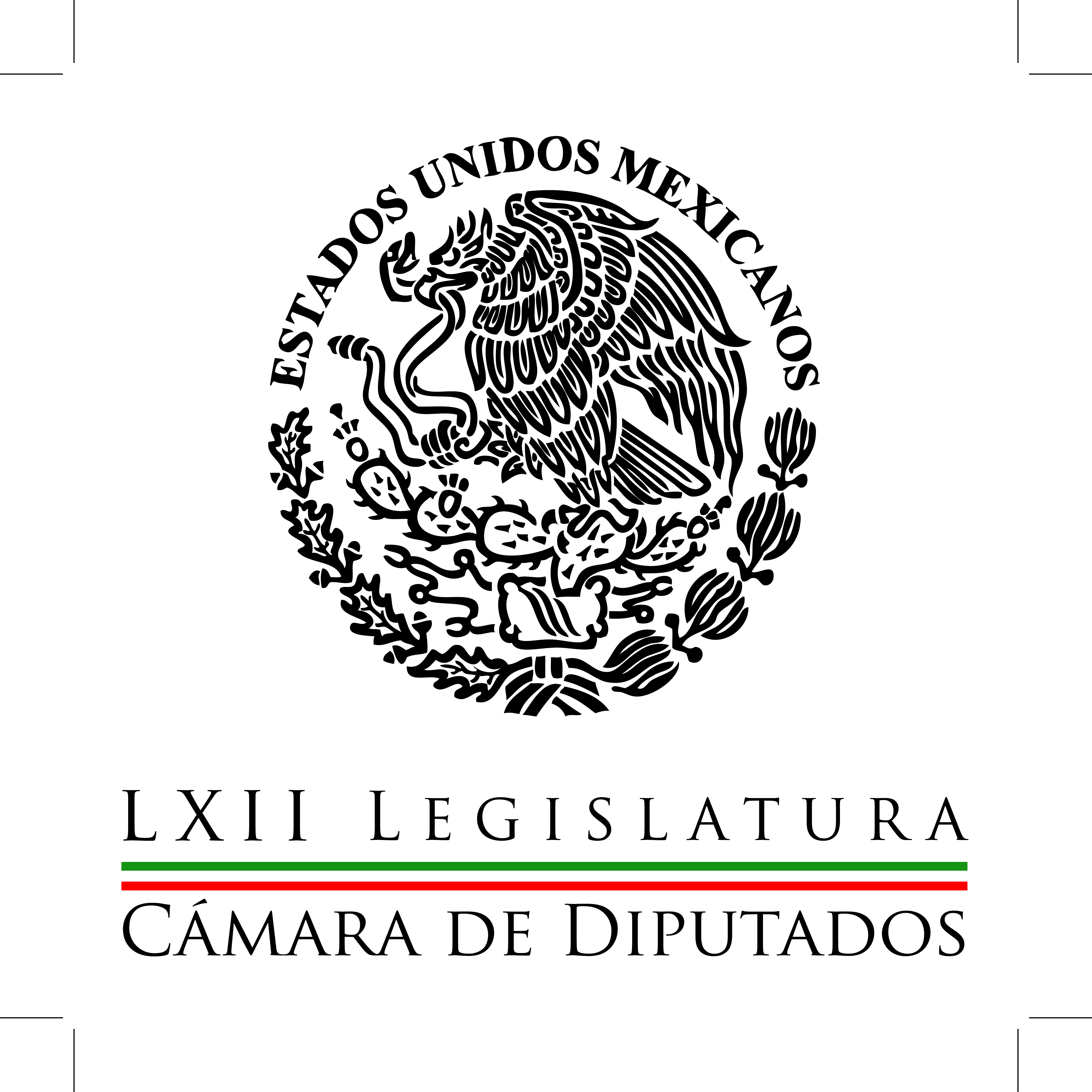 Carpeta InformativaPrimer CorteResumen: Galería Mañanera. Ricardo Anaya nombró a Marko Cortés como coordinador del PANDolores Padierna: Reunión plenaria de senadores del PRD Peña Nieto se reúne con BeltronesJuan Pablo Castañón: Preocupa volatilidad en mercados internacionales 25 de agosto de 2015TEMA(S): Trabajo Legislativo FECHA: 25/08/2015HORA: 06:44 AMNOTICIERO: El MañaneroEMISIÓN: Primer CorteESTACION: Canal 4GRUPO: TelevisaGalería Mañanera. Ricardo Anaya nombró a Marko Cortés como coordinador del PANVíctor Trujillo (Brozo), conductor: Aquí tenemos otra obra, ustedes la pueden ver mis chamacos y desde luego que despierta ternura inmediatamente esta obra, cuando ustedes la ven, hasta parecería nuestro segmento infantil, no es tal pero podría parecer. Esta obra de la Galería es una acuarelita de la subprimaria, se llama “Destape azul”. En Tijuana se está realizando la reunión plenaria de los diputados federales electos del PAN con miras al inicio de la… es ya la LXIII Legislatura. De entrada y a puerta cerrada Ricardo Anaya, bueno, le cambiaron su pañal y… Staff: (Ríe) Su talquito. Brozo: Su talquito y todo eso, la mamila, el airecito, se ponen un trapo acá para que… ¿eh? Staff: Eructar. Brozo: Para eructar, exacto y ya que estuvo bien, ya que dejó la sonaja y todo eso empezó la plenaria ahí, y entonces Ricardo Anaya, el recién estrenado presidente nacional del partido, nombró a Marko Cortés como coordinador del grupo parlamentario. Después declaró que el fin de semana consultó con los 108 integrantes de la bancada y que aunque había quienes se inclinaban más bien por Gustavo Madero, el ex líder del partido, al final ratificó a Marko Cortés con el apoyo unánime de todos los diputados azules. Pero no se vayan ir ustedes con la finta de decir: “Mira, Ricardo ya se deshizo de Gustavo”. Staff: No. Brozo: Claro, “¡Tuviera Pedros!”, dice la señora Marisa, “¡Tuviera Pedros!” Staff: Si es su apá. Brozo: Exactamente, claro. Porque acuérdense que Marko Cortés, originario de Michoacán, fue el coordinador nacional de campaña de Gustavo Madero en 2014… Staff: ¡Ah! Brozo: …cuando buscaba la dirigencia nacional del blanquiazul. También hay que recordar, acuérdense ustedes que cuando ha llegado el momento de querer gobernar Michoacán, cuando Luisa María Calderón siempre se propone, enfrente le han puesto a Marko Cortés, lo cual dices: bueno, si va con Luisa María, si hay gente que va con Luisa María tendrán que ser los calderonistas, los que vayan en contra de Luisa María, por la candidatura, pues tendrán que ser maderistas. Así nos habíamos quedado, entre calderonistas y maderistas. Ahorita ya se está acomodando todo, no porque se quieran mucho, no porque la unidad sea el objetivo y la meta de todos los panistas, sino que se acerca el 16 y se acerca el 18 y todos tienen intereses y todos tienen sueños y todos quieren servir mejor a México. Staff: (Ríen todos) Brozo: Entonces todo mundo se está acomodando para que no parezca esto un hervidero ¿no? Anaya, después de que lo tuvieron que tener un rato jugando con los dados y… Staff: (Ríen todos) Brozo: Porque los niños son inquietos ¿no? Y como está ahorita como con el cambio de dientes, entonces es muy molesto eso ¿no? Bueno, también está igual Manlio.Staff: ****No sabe de lo malo*** (Ríen todos) Brozo: La señora nada más hace… si ustedes la vieran aquí, la señora nada más hace… van como seis veces que se maquilla. Bueno, Anaya también comentó que quienes integrarán la bancada del PAN en la Cámara de Diputados van a ser una oposición crítica que buscará sacar las leyes secundarias del Sistema Nacional Anticorrupción y dar marcha atrás a la Reforma Fiscal que votaron unos irresponsables. La plenaria de los diputados electos del PAN termina hoy, con gran aburrimiento desde luego, porque al parecer este año no invitaron a “Montana”.(Ríen todos) No, porque en vez de bailar, le da hambre al niño. ¡Órale! Duración: 05´10” bmj/mTEMA(S): Senado/EntrevistaFECHA: 03/08/2015HORA: 06:25NOTICIERO: Fórmula Detrás de la NoticiaEMISIÓN: Primer CorteESTACION: 104.1 FMGRUPO: Fórmula0Dolores Padierna: Reunión plenaria de senadores del PRD Ricardo Rocha (RR), conductor: De viva voz Dolores Padierna, vicecoordinadora del PRD en el Senado de la República. Senadora, buenos días. Gracias por estar con nosotros. Dolores Padierna (DP), vicecoordinadora del PRD en el Senado: Buenos días. Soy yo quien agradece este espacio, estimado Ricardo. RR: Senadora, ¿cómo va la reunión plenaria que inició ayer y continúa este martes? A propósito de la crisis que todos conocemos ha vivido su partido en los meses recientes, sobre todo a partir del caso Iguala-Ayotzinapa, los resultados en el Distrito Federal y a nivel nacional también. ¿Qué se esté planteando para el PRD?, ¿cuáles los desafíos fundamentales, senadora? DP: La reunión ocurre en dos vertientes. Ayer se instalaron las mesas de trabajo para estudiar tres grandes temas que engloban a su vez muchos subtemas y también para elegir la vicecoordinación donde fuimos ratificados Miguel Barbosa y su servidora. En efecto, como lo decía el reportero, nosotros, la izquierda debemos alzar la voz y ser una verdadera oposición. Me parece que algunos compañeros del partido se corrieron al centro y tuvieron actitudes que dañaron al partido y que lo alejaron también de gran parte, le restaron credibilidad; todo eso fue parte del análisis. Hemos resuelto ser una opción de cambio y ganar el debate, ganar la propuesta, dar una batalla fuerte para evitar que el neoliberalismo se profundice. Y vamos a denunciar y combatir la corrupción, vamos a defender los intereses populares, para eso estamos, ese será nuestro punto principal, los intereses de la nación, los intereses populares, defender los recursos estratégicos del país. Y hay toda una vertiente de derechos humanos, la promoción de la paz y la seguridad. Esta muestra es una batalla de las ideas porque somos minoría, una minoría artificial, una minoría que no repercute, pero vamos a dar la batalla de las ideas y a construir, a ser una pieza para buscar ser la unidad de las izquierdas y desde luego la voz de los movimientos populares, empezando por esta propuesta que se hizo en el Distrito Federal, pero que vamos a impulsarla de lleno, que es exigir el incremento general de los salarios en el país. RR: Senadora, ¿qué se puede hacer desde el Senado de la República en esta doble tarea, por un lado la agenda nacional y por el otro lado la reconstrucción del partido? DP: Las vertientes en las que estamos trabajando son tres. Una es todo lo que se refiere a transparencia y combate a la corrupción, ahí vamos a hacer una exigencia, vamos estar haciendo todas las leyes, pero también que los escándalos de corrupción, los hechos criminales, todo eso tenga castigo y tenga esclarecimiento ante la ciudadanía. Otra parte es la parte económica donde México está atravesando por una crisis muy profunda, muy grave. Con los expertos, estamos estudiando la profundidad de esta crisis que pega muy duro hacia la ciudadanía y es por 30 años casi sin crecimiento económico y un salario muy depreciado. La crisis se expresa en un aumento de la pobreza y el deterioro de los precios del petróleo, la caída en su producción, la devaluación del peso, la concentración de la riqueza, todo eso se expresa en una desigualdad extrema. Ayer estuvimos platicando con Rolando Cordera y con Gerardo Esquivel, dos expertos de la desigualdad y las repercusiones en la sociedad de las malas políticas neoliberales, y hemos escogido una brecha, un camino para corregir y alertar a la población de cuáles son estas decisiones neoliberales que le están haciendo mucho daño. La tercera vertiente es la de derechos humanos, seguridad y justicia, que lo estamos viendo hoy a las 10:00 de la mañana. RR: ¿Algo más, senadora, que puntualizar de cara a lo que viene para el Partido de la Revolución Democrática y su tarea fundamentalmente en el Legislativo, claro, en el Senado de la República? DP: Que arrancamos. Con esta nueva legislatura también se inicia un segundo período del gobierno de Enrique Peña Nieto, con un proceso de desgaste mitad de su gestión y que las derechas están enfrentando una crisis de legitimidad, de credibilidad y, por lo tanto, la izquierda debe posicionarse, debe de retomar sus pilares. Aunque haya división en las izquierdas, que lo tenemos que considerar, tenemos que articular toda una estrategia y un discurso para evitarle más daños a la población con estas reformas estructurales. RR: Senadora, gracias. Este espacio está abierto, lo sabes. DP: Muchísimas gracias a ustedes. RR: Gracias, Dolores Padierna, vicecoordinadora del PRD en el Senado de la República. Duración 5’56’’, nbsg/m. TEMA(S): Información General FECHA: 25/08/2015HORA: 06:43 AMNOTICIERO: Once Noticias MatutinoEMISIÓN: Primer CorteESTACION: Canal 11GRUPO: IPNPeña Nieto se reúne con BeltronesJavier Solórzano, conductor: El presidente Enrique Peña Nieto se reunió anoche, en privado, con Manlio Fabio Beltrones, el nuevo dirigente nacional del PRI, en la Residencia Oficial de Los Pinos. También estuvo la secretaria general del partido, Carolina Monroy del Mazo. La Presidencia de la República informó que en la reunión se trataron asuntos de interés del ámbito nacional. Duración: 00´18” bmj/mTEMA(S): ComentarioFECHA: 03/08/2015HORA: 06:32NOTICIERO: En los Tiempos de la RadioEMISIÓN: Primer CorteESTACION: 103.3 FMGRUPO: Fórmula0Joaquín López-Dóriga: EPN hizo lo que los presidentes no hacen, pidió disculpasJoaquín López-Dóriga, colaborador: Ante la conclusión de la Secretaría de la Función Pública en el caso de las... En el tema de las casas del Presidente en Ixtapan de la Sal, del secretario de Hacienda en Malinalco y de la señora Angélica Rivera en las Lomas de Chapultepec, que los exoneró; ante esto el Presidente de la República ofreció lo que los presidentes no ofrecen: disculpas. Dijo que ofrecía una sentida disculpa a los mexicanos que se sintieron lastimados e indignados con el tema de la casa. El Presidente reiteró que la conclusión de la investigación es que las conductas de las partes involucradas fueron legales y que no existieron dichos conflictos. "La investigación demuestra -dice- que la conducta tanto de mi esposa como la mía estuvieran (sic) plenamente apegadas a la ley. Sin embargo -declaró-, estoy consciente y reconozco que estos acontecimientos dieron lugar a interpretaciones que lastimaron e incluso indignaron a muchos mexicanos. A todos ellos les ofrezco -dijo- una sincera disculpa". Duración 1’11’’, nbsg/m. TEMA(S): Información General FECHA: 25/08/2015HORA: 05:50 AMNOTICIERO: En los Tiempos de la Radio EMISIÓN: Primer CorteESTACION: 103.3 FMGRUPO: FórmulaLeopoldo Mendívil. Urge cambio en MéxicoOscar Mario Beteta, conductor: Leopoldo Mendívil, te escuchamos. Leopoldo Mendívil, colaborador: Oscar, amigos de la República y más allá, muy buen día. Pues miren ustedes, si es verdad que las crisis son ventanas de oportunidad, yo creo que Enrique Peña Nieto está en el mejor momento de aprovechar la situación, modificando ligeramente la famosa frase de Julio César, para que también diga que el gobierno mexicano debe serlo y padecerlo. Tres días antes de ser nominado candidato presidencial priista, Miguel de la Madrid me compartió su criterio sobre el problema de la corrupción desatada en el gobierno de López Portillo. "Hubo un tiempo -me dijo- en que la corrupción fue al desarrollo del país lo que el aceite a cualquier motor, que facilita el movimiento de los engranes e hizo avanzar a México en todos los órdenes", pero nunca se cambió ese aceite, de manera que se quemó y está dañando ahora al país. Es por eso que urge el cambio. Ahora, cada vez se descompone algo diferente porque la corrupción ha recibido apoyo de la impunidad, del cinismo, de la barbarie y esto está reventando ya en el país. Las noticias del viernes pasado no mermaron gran cosa la frustración y el enojo por todo lo que no ocurre en el país y por todo lo que sí, pero hubo un agregado que hizo el Presidente en el sentido de cambiar lo que muchos presidentes prometieron antes y que fueron sus palabras en el sentido de estar consciente de reconocer que el asunto de las casas dio lugar a interpretaciones que lastimaron, incluso indignaron a muchos mexicanos. "A todos ellos -dijo- les ofrezco una sincera disculpa". En la historia del presidencialismo mexicano ésta es la primera disculpa formal ante el mayor problema que agobia a nuestra condición de nación. "Los mexicanos hemos ido perdiendo -dijo el Presidente- algo fundamental para crecer como sociedad y como país: La confianza". Y yo les dijo, amigos, que cada vez está más cercano el día en que el cántaro se rompa en las propias manos del Presidente. Que esto ocurra o no sólo depende del Presidente. Es por su historia, pero principalmente por la del país que la puerta debe abrirse y dejar entrar nuevos vientos en el limitado lapso de los próximos tres años. Oscar, mil gracias. Duración: 2´25” bmj/mTEMA(S): Información General FECHA: 25/08/2015HORA: 06:50 AMNOTICIERO: En los Tiempos de la Radio EMISIÓN: Primer CorteESTACION: 103.3 FMGRUPO: FórmulaDolores Padierna: Estimaciones de crecimiento para México van a la bajaDolores Padierna, colaboradora: Cuando las cosas marchan más o menos bien los gobiernos que han empleado la misma receta desde hace más de 30 años atribuyen las buenas cuentas a su manejo responsable de la economía, pero cuando las cosas van mal -que es casi siempre- entonces las culpas están en factores externos. En los últimos días, para no variar, las malas noticias se han acumulado y parece inconformara ya el panorama normal de este sexenio. Nuevamente las autoridades han revisado a la baja las estimaciones del crecimiento para este año. El pronóstico inicial de la Secretaría de Hacienda fue de 3.7 por ciento, pero el pasado día 19 de agosto, Hacienda redujo su pronóstico a un rango de entre 2 y 2.8 por ciento.Menos optimista el Banco de México, publica el crecimiento posible entre 1.8 y 2.6 por ciento. Si tales previsiones se cumplen, durante la primera mitad del gobierno de Enrique Peña Nieto la economía del país habría crecido en 2 por ciento promedio anual, hacia ese porcentaje se le resta el crecimiento de la población, tenemos un producto per cápita negativo.La tabla de salvación que significarían las reformas estructurales, han dejado de serlo, las promesas de beneficios inmediatos se ha desvanecido al mismo tiempo que se hunden los precios internacionales del petróleo.Otro tema grave es la devaluación, esa barrera psicológica de 17 pesos por dólar se rompió en estos días en que la inyección millonaria de dólares llevada a cabo por el Banco de México pudiera evitar la cuesta abajo de nuestra moneda; el peso se ha depreciado 33 por ciento en lo que va de este gobierno. La explicación es la misma de siempre, los sobados factores externos. Hay salida para México no con el modelo cuyos defensores se niegan a elevar los salarios, es indispensable un aumento general de salarios. Espero sus comentarios en @Dolores_PL, gracias. Duración: 02´15” bmj/mTEMA(S): Senado/EntrevistaFECHA: 03/08/2015HORA: 06:25NOTICIERO: Fórmula Detrás de la NoticiaEMISIÓN: Primer CorteESTACION: 104.1 FMGRUPO: Fórmula0Juan Pablo Castañón: Preocupa volatilidad en mercados internacionales Ricardo Rocha (RR), conductor: Y ahora de viva voz uno de los más importantes y significativos líderes empresariales en este país, Juan Pablo Castañón, presidente de la Confederación Patronal de la República Mexicana, la Coparmex; buenos días Juan Pablo, gracias por estar con nosotros. Juan Pablo Castañón (JPC), presidente de la Coparmex: Encantado Ricardo, muchas gracias por invitarme a tu programa, buenos días. RR: ¿Tu punto de vista, focos amarillos o focos rojos ya, en cuanto a todos los indicadores externos e internos de la economía mexicana? Da la impresión de que nadie está muy preocupado, Juan Pablo. JPC: No, en la realidad sí estamos preocupados porque esto es una circunstancia de volatilidad intensa en los mercados internacionales, Ricardo, que termina afectando a México, y evidentemente tenemos también nuestros problemas estructurales como la producción del petróleo, porque con una baja tan importante en los precios del petróleo, si tuviéramos alta producción también estaríamos un poco menos vulnerables. Pero tenemos que apuntalar nuestro mercado interno, tenemos que buscar que no afecte en el empleo, tenemos que buscar que no afecte en la inflación, tenemos que buscar cómo fortalecer nuestra productividad interna, porque pues sí, estamos teniendo una fuerte volatilidad en las variables internacionales que nos va a terminar afectando si no cerramos ajustes en todo lo interno. RR: ¿Qué tendríamos que hacer, cuáles son las medidas más urgentes, qué está en nuestras manos, pues? Porque, bueno, difícilmente podemos influir en el panorama internacional, pero ¿qué está en nuestras manos hacer, Juan Pablo, para reactivar el mercado interno, para atenuar los impactos que vienen de fuera? JPC: Pues en primer término controlar nuestro gasto gubernamental, buscar que no nos afecte o que no tengamos una variabilidad en nuestras fundamentales, que es inflación, déficit público, gasto corriente y deuda; y ahí tenemos que ser muy prudentes, no exigir grandes gastos por parte del gobierno y de las instituciones. Por otro lado, necesitamos incentivar la generación de empleos, la reinversión en México, de tal forma que haya oportunidades en México, que haya producción, que haya trabajo, que produzca la economía interna; que sustituyamos importaciones que tenemos y que podemos producir en México, y éstos son incentivos y política pública, no necesariamente que se tienen que gastar, sino es incentivar que la gente invierta, genere empleos y generar consumo interno para fortalecer nuestras variables internas, Ricardo. RR: Juan Pablo, ¿crees que valdría una convocatoria a los actores más importantes del país, a los actores de verdad de la producción, de la productividad, de elaborar una suerte de plan de choque, una suerte de plan de emergencia para atender estas contingencias de afuera y de adentro? JPC: Bueno, en esta cultura del tripartismo donde trabajadores, empresarios y el mismo gobierno, que hemos fortalecido desde hace 20 años en México, es una fortaleza que tenemos hoy para convocar a que trabajemos todos juntos en ese sentido; hoy necesitamos que las empresas, no los empresarios, las empresas mismas, resistan y hagan un esfuerzo para no perder empleos, para ser más productivos, más eficientes, y busquen la mexicanización de todos sus productos e insumos, y los trabajadores dentro de las empresas, que es un factor muy importante, mantener la unidad en las empresas para, con fortaleza, salir adelante en los momentos en donde se tiene que buscar la mayor eficiencia, eso es trascendente. RR: ¿Es inevitable una escalada de precios, tú ves una amenaza de una inflación generalizada? JPC: Es eventual una escalada de precios, el mercado de consumo, la oferta, ha permitido que los precios no se hayan impactado grandemente, la mayor parte de los productos de la canasta básica, lo cotidiano, son mexicanos, son mucho muy mexicanos, y eventualmente tendremos algún impacto en la inflación, no lo vemos como un impacto muy alto, pero sí, evidentemente tendremos un impacto a la inflación, paulatino quizá pero lo tendremos en el tiempo. Lo que sí es que no vemos grandes brincos de parte de la inflación, y nosotros también esperamos que los movimientos de los últimos días, digamos, la última semana, sean... RR: ¿Hasta dónde va a llegar el dólar, Juan Pablo? JPC: Sí, por eso comentaba que esperamos que los movimientos sean movimientos especulativos que se diriman rápidamente, en dos tres semanas, regresemos a niveles, digamos, razonables del tipo de cambio, y eso significa poder estar en niveles de 16 para poder absorberlo en la propia economía. RR: ¿No pasar de 17? JPC: Nosotros vemos que eso sí es una cosa coyuntural, el pasar de 17 es coyuntural, son movimientos de, digamos, nerviosismo internacional de las monedas, tendremos que estar en una mayor estabilidad. RR: Juan Pablo, gracias, no sé si quieres puntualizar algo más que no te haya yo preguntando. JPC: No Ricardo, agradecerte, y sobre todo puntualizar que en la empresa es donde está la solución para poder generar estabilidad y variables de largo plazo en México, la empresa, no los empresarios, todos juntos, trabajadores y empresarios, con política pública que fomente empleo, que fomente inversión, es como mayor fortaleza vamos a tener. RR: Juan Pablo Castañón, presidente de Coparmex, te agradezco mucho tu confianza en este espacio que se queda abierto, buenos días. JPC: Buenos días, un abrazo Ricardo. Duración 7’14’’, nbsg/m. Carpeta InformativaSegundo CorteResumen: PRI procura disciplina fiscal en San LázaroCarmen Salinas va a San Lázaro por su credencialRicardo Anaya. La designación de Marko CortésPVEM elige a Jesús Sesma como su coordinador en San LázaroRegistran a diputados electos por mayoría relativa; faltaron 11 al eventoLorenzo Córdova. Posible pérdida del registro del Partido del Trabajo y Partido Humanista25 de Agosto de 2015TEMA(S): Trabajo Legislativo FECHA: 25/08/15HORA: 12:47NOTICIERO: Excélsior EMISIÓN: Segundo Corte  ESTACION: Online GRUPO: Imagen PRI procura disciplina fiscal en San LázaroAnte la turbulencia financiera internacional que afecta a México, la bancada del PRI en la Cámara de Diputados velará por una disciplina fiscal para 2016 con una Ley de Ingresos y un Presupuesto de Egresos responsables con énfasis en la política social.Así lo expuso el nuevo líder parlamentario del PRI en San Lázaro, César Camacho Quiroz, luego de registrarse en el Palacio Legislativo como diputado a la LXIII legislatura que inicia funciones a partir del 1 de septiembre con la entrega el III Informe de Gobierno del Presidente Enrique Peña Nieto.‘La situación financiera del país, y especialmente de las finanzas públicas obliga a disciplina fiscal, de suerte que no se puede reinventar el mundo de las finanzas pública en cada período; y nada en el mundo jurídico es de una vez y para siempre”, dijo.‘El PRI estará en condiciones si fuera necesario, cualquier iniciativa en la materia que sea”, comentó.Camacho Quiroz fue electo el fin de semana como coordinador de los 203 diputados federales del PRI. Ahora, aseguró que su grupo parlamentarios buscará que las reformas logren resultados en materia de seguridad, libertad, justicia y paz.‘Y también para concretar de ser necesario en el Congreso de la Unión las reformas transformadoras que estamos seguros son las grandes detonantes del crecimiento económico del país”, refirió.También se registró como nueva diputada priista, Carolina Monroy del Mazo, quien a su vez es la secretaria general del Comité Ejecutivo Nacional (CEN) del PRI y José Carlos Ramírez Marín, quien será propuesto para ser presidente de la Cámara de Diputados a partir del 1 de septiembre. /gh/mFECHA: 25/08/15HORA: 11:33NOTICIERO: Milenio EMISIÓN: Segundo Corte  ESTACION: Online GRUPO: Milenio 2015Carmen Salinas va a San Lázaro por su credencialLa actriz y empresaria Carmen Salinas acudió hoy al Palacio de San Lázaro para acreditarse como diputada federal del PRI en la LXIII Legislatura.En el primer día de credencialización de legisladores electos por la vía plurinominal, Salinas dijo que la invitación a postularse como representante del PRI respondió a diversas encuestas que la ubicaron en las primeras posiciones en cuanto a preferencias ciudadanas.Explicó que su principal preocupación como diputada federal será atender la situación de la comunidad artística y recuperar espacios culturales, foros y teatros que actualmente se ocupan como bodegas.La ahora legisladora electa precedió en el trámite de acreditación a sus correligionarios César Camacho, Jorge Carlos Ramírez Marín e Ivonne Ortega.Este trámite se realiza antes de la sesión constitutiva de la LXIII Legislatura del próximo sábado. Los legisladores iniciarán sus funciones el 1 de septiembre. /gh/mTEMA(S): EntrevistaFECHA: 25/08/2015HORA: 07:28NOTICIERO: Imagen InformativaEMISIÓN: Segundo CorteESTACION: 90.5 FMGRUPO: ImagenRicardo Anaya. La designación de Marko CortésAdela Micha (AM), conductora: Ayer le decía, el nuevo presidente del Partido Acción Nacional encabezó la reunión plenaria del partido, fue en Tijuana, y yo lo tengo en la línea telefónica. Ricardo, ¿cómo estás? Presidente, ¿cómo estás? Ricardo Anaya (RA), presidente del PAN: Hola, Adela, muy bien. Me da mucho gusto saludarte, un saludo a todo el auditorio. AM: ¿Qué se siente eso de "presidente, ¿cómo estás?"? RA: Muy contento y muy comprometido. No son tiempos fáciles, tiempos de decisiones complejas, pero convencido de que nos va a ir muy bien y le va a ir bien a México. AM: ¿Cómo les fue ayer en la plenaria? RA: Bien. Yo no estuve toda la plenaria, estuve en la inauguración. Después tuvimos una conferencia muy interesante de Jesús Silva-Herzog y después nos quedamos a dialogar sobre el tema de la coordinación, fue una reunión muy al estilo del PAN, como de dos horas, en donde se expresaron opiniones muy diversas con enorme libertad de expresión, todo el que quiso hacer uso de la tribuna así lo hizo. AM: ¿Como qué? ¿Cuáles fueron las más contrastantes? Platícanos. RA: No pues algunas de respaldo a Marko, algunas que expresaban que había otros liderazgos valiosos en el partido, en el propio grupo parlamentario. Yo escuché con atención y me regreso un poco, esto es la culminación de todo un proceso. Hay que recordar que yo el viernes tomé protesta formalmente como presidente nacional del partido; entre viernes y sábado hicimos las consultas, los 108 integrantes del grupo parlamentario recibieron una llamada ya fuera de Damián Zepeda, el secretario general, o una llamada mía para consultarles, para escuchar su opinión en torno a la designación del coordinador, como lo marcan nuestros estatutos. El lunes fui a Tijuana. Escuché con atención los distintos puntos de vista y después de escucharlos decidí confirmar, ratificar la decisión de nombrar a Marko Cortés como coordinador del grupo parlamentario. AM: Que es prerrogativa del presidente del partido, ¿no? RA: Así es, en el caso de los estatutos del PAN, lo que se establece es que se debe escuchar a las y a los integrantes del grupo y después de haber escuchado, el presidente toma la decisión, eso fue lo que hice. Ayer volví a escucharlos de manera directa y ratifiqué la decisión de nombrar a Marko Cortés que estoy seguro hará un buen trabajo y estoy seguro va a estar a la altura de las circunstancias. AM: ¿Por qué te decantaste por Marko Cortés? RA: Pues son varias razones. AM: A ver. RA: Primero, tiene experiencia legislativa, él ya fue diputado federal, ya fue también senador de la República. Segundo, tengo una coincidencia generacional con él. AM: Sí, es chavo, ¿no? RA: Lo que me permite conocerlo desde hace muchos años, entramos más o menos en la misma época al PAN, nos conocimos desde que estábamos en el juvenil. Hemos venido creciendo y me parece que en esta lógica de relevo generacional, de trabajo de jóvenes pues es hoy el perfil adecuado, es alguien -además- que conoce a la mayoría de los integrantes del grupo, que tiene un buen diálogo transversal, que yo creo podrá construir una buena cohesión, un buen ejercicio de unidad al interior del grupo, tener buena interlocución con otros grupos parlamentarios y finalmente ser también una oposición crítica frente a un gobierno que ha dado resultados muy pobres frente a los ciudadanos. AM: A ver, yo siempre he confiado en que tú me digas la verdad, ¿qué pasó con Gustavo Madero? ¿Eso fue previo acuerdo con él?, porque todo apuntaba a que él sería el coordinador y después todos señalaban que tú -otra vez- serías manipulado por Gustavo Madero, en fin. ¿Esto fue acordado con él? Él había dicho ya que no quería la coordinación, que no le interesaba, ¿esto ya lo habías acordado con él? RA: Te diría dos cosas, que además las dije ayer públicamente con el grupo parlamentario. Primero... AM: Entonces dime algo que no hayas dicho. RA: No, me refiero no públicamente en los medios, sino con el propio grupo parlamentario. AM: A ver. RA: Lo primero es que a diferencia de lo que mucha gente cree, jamás hubo ningún tipo de condicionamiento ni de solicitud de su parte. Segundo, hay que recordar que efectivamente hace ya algunos meses, concretamente en el mes de julio, él dijo públicamente que no buscaría la coordinación, dio algunas razones, básicamente se refirió a la importancia de que hubiera caras nuevas en este ejercicio de renovación del propio partido y finalmente, él y yo hablamos en días recientes y debo decirlo también con claridad, yo asumo a cabalidad la responsabilidad de la decisión. Es responsabilidad del presidente del partido tomar la decisión, no nos reunimos a acordar quién sería, eso lo digo con toda claridad, nos reunimos a que yo le manifestara, después de haber tomado en cuenta lo que en su momento él hizo público lo que yo había pulsado, que creía que lo más conveniente era buscar un perfil diferente. Después de eso, consulté a todas y a todos los integrantes del grupo parlamentario y decidí que el perfil de Marko era el adecuado en este momento de la vida del partido y en la vida de México. AM: Pero entonces sí lo hablaste con él y estaba previamente acordado. RA: No previamente acordado. AM: Que no sería él, pues. RA: No previamente acordado, pero sí se lo comuniqué como él mismo ayer lo expresó. AM: Ya. ¿Cómo vas a lograr la unidad en el partido? De pronto no se ve muy fácil. Ahí hay pleito con Rafael Moreno Valle, en fin, contigo, ¿qué pasa? RA: Lo primero que hay que decir, Adela, es que la unidad en un partido no se logra por decreto, no se logra porque se dé un buen discurso, es un ejercicio permanente, de sentarse a la mesa, de ir acercando posiciones. Sin duda esta semana es una semana compleja, porque hay que tomar decisiones muy importantes. AM: Ahora habrá que nombrar al coordinador en el Senado. RA: Exactamente y... AM: ¿Cuándo será esto? RA: Pues la plenaria de los senadores es el jueves. AM: Ok. Ok. RA: No es que sea ésa la fecha límite, pero es un buen punto de referencia. Y lo segundo, Adela, teniendo claridad de objetivos. Yo ayer le pedí al grupo parlamentario tres cosas. Primero, que sean una oposición crítica; oposición crítica frente a un gobierno que ha dado resultados muy pobres de cara a los ciudadanos; oposición crítica frente a un gobierno con el que no crece la economía nacional, debido en gran medida a esa reforma fiscal, a esa mala idea que tuvo el gobierno de aumentar los impuestos -el pesos se sigue devaluando frente al dólar-; oposición crítica frente a un gobierno que no ha podido resolver los problemas de seguridad y que ahora, de acuerdo con las cifras que da a conocer Coneval, pues ha aumentado la pobreza, la desigualdad. Les he pedido que seamos una oposición crítica, que se coloque en el lugar correcto, de lado de la gente, del lado de los ciudadanos, del lado de esa inmensa mayoría que ahora mismo nos está escuchando y que está profundamente insatisfecha con el trabajo y con los pobres resultados del Gobierno Federal. Segundo, les he pedido que tengamos dos prioridades en la agenda legislativa. Por un lado, dar marcha atrás a esa reforma fiscal, que fue una mala idea del gobierno y que explica por qué está estancada la economía; y segundo, sacar adelante todas las leyes secundarias del Sistema Nacional Anticorrupción. Es un verdadero absurdo que en México pues un empleado sea el responsable de absolver a su jefe, pero además lo absuelva de conflicto de interés, cuando en esa misma decisión hay un conflicto de interés. Esto tiene que terminar. La corrupción es, sin duda, el peor cáncer que padece nuestro país y por eso es indispensable que antes de mayo, como lo establece la Constitución, estén ya aprobadas todas las leyes secundarias del Sistema Nacional Anticorrupción. AM: Pero... RA: Y la tercera y última gran prioridad que les he pedido, Adela, es transparencia. Transparencia total en el ejercicio de los recursos del grupo parlamentario, que hagamos auditorias con despachos externos de prestigio internacional y que hagamos públicos los resultados de las auditorias; transparencia y honestidad total en el ejercicio de discusión del Presupuesto de Egresos de la Federación. Esas son las tres grandes prioridades y hablo de ellas en torno a la unidad, porque lo que queremos es unidad de propósito, unidad en torno a objetivos. Yo les pido unidad para hacer esta oposición crítica... AM: Pero ¿sí hay un distanciamiento o no con el gobernador de Puebla? Sí, lo hay. RA: No, no lo hay. AM: Ay. RA: Yo no tengo registrado un distanciamiento con él. AM: ¿No? RA: Yo voy a trabajar cerca de quienes son nuestras gobernadoras, nuestros gobernadores, en este momento todos hombres, ojalá pronto tengamos mujeres, pero de ninguna manera, Adela, no lo hay. AM: Oye, este... Y entonces, ¿estás considerando a Ernesto Ruffo como trasciende hoy en algunas columnas... RA: No he tomado una decisión. AM: ... como coordinador del Senado? RA: No he tomado una decisión, Adela, el ejercicio tendrá que ser similar al de la Cámara de Diputados. Primero tengo que escuchar de manera personal a cada una y cada uno de los integrantes del grupo parlamentario del PAN en el Senado y después de haberlos escuchado, tomar la decisión. AM: Pero sí lo estás considerando, pues RA: No he entrado en ese ejercicio, Adela. AM: Ya. RA: Te lo digo con toda franqueza. Primero tengo que escuchar, para después tomar una buena decisión. AM: Oye, este... ¿Hay algún distanciamiento con Gustavo Madero? ¿Por qué dice él fue víctima de un veto? RA: Yo no registré esa parte. Sí tengo nota de que ahora "El Universal" lo señala en una de sus páginas. Fue una discusión muy larga, se habló durante más de dos horas, deben de haber tomado la palabra pues más de 20 integrantes del grupo parlamentario, intuyéndolo a él. Yo no registré esa parte de que se haya hablado de un veto... AM: Es un audio al que... Se afirma que "El Universal# tuvo acceso a ese audio. Y ahí es donde lo dice Gustavo Madero. RA: Sí, insisto. Esa parte yo no la registro. Lo que te puedo asegurar es que yo tomé una decisión en absoluta libertad, Adela. Fue una decisión, sin duda, compleja pero estoy convencido de que es la decisión correcta, la decisión más conveniente en este momento de la vida interna... AM: Pero cuando me dices que lo hablaste con él previamente, ¿cómo respondió, pues? RA: Lo que te digo es que le informé de la decisión que yo había tomado. AM: Por eso. RA: Por eso insisto que no es un acuerdo. AM: No, me queda claro, pero ¿cómo reaccionó, pues? RA: Pues mira, te puedo decir inclusive, cómo reaccionó el día de ayer, él de manera muy clara dijo que él buscaría apoyar a la dirigencia del partido en esta decisión, después de una discusión, ciertamente, larga porque así funciona el PAN. Sé que esto, a veces, es difícil de entenderse a la luz de cómo funcionan otros partidos políticos. Aquí la democracia interna es real, aquí cuando hay reuniones con el presidente nacional del partido, todos los legisladores, con toda libertad, pueden hacer uso de la palabra, expresar sus opiniones y después de un par de horas de opiniones muy diversas, lo que te puedo decir es que su reacción fue muy buena. Fue en términos de apoyo a la decisión, después de haber escuchado todo lo que ahí libremente nos dijimos, Adela. AM: Ya. Pues estaremos atentos entonces, porque sí, el nombre que se está mencionando como coordinador en el Senado es el de Ernesto Ruffo, estaremos atentos, será el jueves. RA: Cuando menos el jueves inicia la plenaria y tendremos que empezar a trabajar en ese tema. AM: Ya estás. Gracias. RA: Gracias a ti, Adela. Un saludo al auditorio. AM: Ricardo Anaya es el presidente nacional del PAN. En efecto, dice que sí lo habló y se lo informó a Gustavo Madero, previo al anuncio de que sería Marko Cortés el coordinador de los diputados panistas. Duración 11’46’’, nbsg/m. TEMA(S): Información General FECHA: 25/08/15HORA: 11:12NOTICIERO: El UniversalEMISIÓN: Segundo Corte  ESTACION: onlineGRUPO: El Universal Madero sabía que no sería el coordinador del PAN: AnayaRicardo Anaya, presidente nacional del PAN, aseguró que Gustavo Madero nunca fue condicionado, pues sabía de la designación de Marko Cortés como coordinador de los diputados del partido y él dijo que los apoyaría.En entrevista con la periodista Adela Micha, Anaya se refirió al audio en el que Madero declarara que fue vetado, dijo que no registró esa parte, "tengo nota de que ahora EL UNIVERSAL lo señala en una de sus páginas, fue una discusión muy larga, se habló durante más dos horas. Yo no registro esa parte de que se haya hablado de un veto"."Hay que recordar que en el mes de julio, Madero dijo públicamente que no buscaría la coordinación, dio algunas razones, básicamente refirió a que hubiera caras nuevas en este ejercicio de renovación del propio partido", reiteró.Anaya indicó que en días recientes se reunió con Madero para manifestarle la decisión e informarle que el perfil de Marko Cortés era el adecuado en este momento de la vida del partido y de México.Por otro lado, el presidente del PAN comentó que le pidió al grupo parlamentario ser una oposición crítica frente a un gobierno que ha dado resultados muy pobres de cara a los ciudadanos."El grupo parlamentario debe ser de oposición crítica frente a un gobierno con el que no crece la economía nacional debido en buena medida a esa reforma fiscal, a esa mala idea que tuvo el gobierno de aumentar los impuestos". Comentó.Asimismo, dijo que es necesario que se coloquen en el lugar correcto, del lado de la gente, de los ciudadanos, de esa mayoría que esta insatisfecha con el trabajo y con los pobres resultados del gobierno federal.Además, indicó que buscarán dar marcha a tras a esa reforma fiscal que fue mala idea del gobierno y que explica por qué está estancada la economía.Añadió que para lograr la unidad en el partido se requiere de un ejercicio permanente de sentarse a la mesa e ir acercando posiciones.Por último, aseguró que no hay ningún distanciamiento con el gobernador de Puebla, Rafael Moreno Valle."Yo no tengo registrado un distanciamiento con él, yo voy a trabajar cerca de quienes son nuestras gobernadoras, nuestros gobernadores, de ninguna manera hay distanciamiento". /gh/mTEMA(S): Trabajo LegislativoFECHA: 25/08/2015HORA: 09:42 AM  NOTICIERO: Milenio EMISIÓN: Segundo CorteESTACIÓN: OnlineGRUPO: MilenioPVEM elige a Jesús Sesma como su coordinador en San LázaroEl pleno del Consejo Político Nacional del Partido Verde Ecologista de México, designó al diputado federal electo, Jesús Sesma Suárez como coordinador del grupo parlamentario del Partido Verde en la LXIIl Legislatura de la Cámara de Diputados, de acuerdo con los estatutos del instituto político.El legislador ecologista manifestó su compromiso para realizar su mejor esfuerzo a fin de sacar adelante la agenda legislativa del PVEM, cuya prioridad serán los temas que promovió durante la pasada campaña electoral.Asimismo, ratificó el respaldo absoluto de los 47 diputados del Partido Verde con el propósito de concretar las reformas estructurales del Presidente Enrique Peña Nieto, así como impulsar las iniciativas que presentará el Ejecutivo durante este último trienio de su gobierno para consolidar el desarrollo y el bienestar de los mexicanos.La pluralidad, el profesionalismo, la experiencia, la inclusión y la apertura serán el sello distintivo de la conducción del grupo parlamentario en esta LXIII Legislatura, aseguró Sesma Suárez. rrg/m. TEMA(S): Trabajo Legislativo FECHA: 25/08/15HORA: 00:00NOTICIERO: MVS NoticiasEMISIÓN: Segundo CorteESTACION: OnlineGRUPO: MVSRegistran a diputados electos por mayoría relativa; faltaron 11 al eventoAl concluir el proceso de credencialización de los diputados electos por mayoría de la LXIII Legislatura, se contabilizó la asistencia de 46 representantes de los partidos, Verde Ecologista de México, Movimiento Regeneración Nacional y Nueva Alianza.Asimismo, por medio de un comunicado, la Cámara de Diputados informó que faltaron 11 legisladores a la toma oficial de fotografía y al registro de su huella dactilar para el acceso al Salón de Plenos, al Sistema Parlamentario de Información Digital (SPID) y al funcionamiento del tablero electrónico, nueve de Movimiento Ciudadano, uno de Nueva Alianza y otro sin partido.Los diputados del Partido Verde Ecologista de México (PVEM) que acudieron al proceso fueron 29; de Guerrero, Chiapas, Chihuahua, Coahuila, Hidalgo, Jalisco, Michoacán, Puebla, Quintana Roo, San Luis Potosí, Veracruz, Yucatán y Distrito Federal.Del grupo parlamentario que conformará Movimiento Regeneración Nacional (Morena), acudieron 17 legisladores, 11 de ellos electos en el Distrito Federal; uno del Estado de México y dos más de Veracruz.El Diputado electo independiente, Manuel Jesús Clouthier Carrillo, del Distrito 5 de Sinaloa, arribó a San Lázaro a quien también se le portafolio con documentos que avalan su representación legal, un pin de latón, credencial de identificación, carta de bienvenida y la invitación para la Sesión Constitutiva del próximo 29 de agosto.Del grupo de Movimiento Ciudadano acudió Macedonio Salomón Temez Guajardo, diputado electo del Distrito 10 de Jalisco; realizaron el trámite también, Victoriano Wences Real y J. Guadalupe Hernández Alcalá, ambos diputados electos sin partido.Al registro faltaron los representantes Luis Ernesto Munguía González, Mirza Flores Gómez, Verónica Delgadillo García, María Candelaria Ochoa Ávalos, Jonadab Martínez García, Salvador Zamora Zamora, Rosa Alba Ramírez Nachis, Víctor Manuel Sánchez Orozco y Ernesto Ralis Cumplido, todos del Movimiento Ciudadano de Jalisco.Para este martes comenzarán el registro los legisladores de representación proporcional, siendo los primeros convocados los del Partido Revolucionario Institucional (PRI); el miércoles 26 les corresponde a los diputados de Morena, Movimiento Ciudadano, Nueva Alianza y Encuentro Social.El jueves 27 lo harán los integrantes por representación proporcional del PAN, PRD y PVEM.Finalmente la Cámara de Diputados informó que el viernes 28 se atenderán las resoluciones jurisdiccionales que el Tribunal Electoral resuelva. ys/m.TEMA(S): EntrevistaFECHA: 25/08/2015HORA: 07:48NOTICIERO: Imagen InformativaEMISIÓN: Segundo CorteESTACION: 90.5 FMGRUPO: ImagenGuadalupe Acosta Naranjo. La designación del coordinador del PRD en la Cámara de DiputadosAdela Micha (AM), conductora: Ya el PRD va a definir... hoy se espera su coordinador parlamentario en la Cámara de Diputados para lo que se van a dedicar en las próximas horas. Y hay varios que han expresado su interés en coordinar al grupo parlamentario, parece la rebatinga. Están Jesús Zambrano, Guadalupe Acosta Naranjo, José Antonio Estefan Garfias, Hortensia Aragón, Omar Ortega Álvarez, pues creo que entre otros. Y bueno, parece que han estado hablando mucho de esto y yo tengo la línea telefónica a Guadalupe Acosta Naranjo. ¿Guadalupe, cómo estás? Buen día. Guadalupe Acosta Naranjo (GAN), diputado electo del PRD: Buenos días, Adela. Un gusto saludarte. AM: Igualmente. Oye, a ver, has hablado con todos los diputados. GAN: Pues sí, andamos haciendo nuestro esfuerzo para ver si logramos el consenso que permita, nos permitiera coordinar a la bancada parlamentaria. Hoy se va a resolver alrededor de las 5:00 de la tarde está convocado para la votación, en el PRD hay votación, Adela. En otros lugares hay designaciones y entonces, eso ha hecho que, legitimidad quienes aspiramos levantemos la mano, nos habíamos inscrito, y estemos tratando de convencer a nuestros compañeros y a nuestras compañeras diputadas y diputados. Lo que yo creo que hay que lograr ahora es un buen consenso, un buen acuerdo entre todos, que el grupo se ha reunido después de que se haya votado. AM: ¿Cómo se decide quién va a coordinar? GAN: Acá se vota. AM: Se vota, verdad, entre ustedes. GAN: Yo creo que somos el único partido que vota y fíjate que este ejercicio democrático de que los diputados voten se ve como un ejercicio conflictivo no como un mecanismo que ojalá todos usaran para que sean los propios padres tuyos, los legisladores quienes decidan al coordinador parlamentario. Ya todo mundo fue designado, cada quien tiene su estatuto, debo de respetar el estatuto que cada... AM: El ejercicio suena muy democrático pero se arma, ¿no? GAN: Esa es la democracia exactamente, que haya distintas opciones, yo veo como que añoran que todo mundo sea dedazo. Yo no añoro al partido monolítico, yo creo que la democracia... dónde está la madurez una vez que se haya dado la voluntad de la mayoría de los pescadores, todo mundo cerramos filas con quienes hayan sido electos. AM: Pero no ha ocurrido así. GAN: Así va a ocurrir, vas a ver. Miguel Alonso Raya que va saliendo de coordinador tuvo una bancada muy reñida, muy conjunta. Escogieron a la última etapa a Silvano Aureoles para presidente de la Cámara y mira, le ayudó eso sin ninguna duda a presentarse mejor ante la sociedad y fue electo gobernador. Entonces, yo creo que vamos a salir unidos, por lo menos esa es mi voluntad; el que juega en una elección sabe que puede ganar o puede perder. AM: ¿Y crees tener la mayoría? GAN: Yo creo que puedo ser una persona que consense entre las distintas expresiones que hay, pero eso es lo que yo creo. Lo importante es lo que crea la gente. Si no lo creyera no estuviera participando y no creo que pueda aportar, buscar una coordinación horizontal, un partido mucho más enérgico en esta etapa, con mucha propuesta. Un partido que sepa construir los acuerdos para México, la bancada del PRD sigue siendo la tercera bancada de la Cámara de los diputados y por lo tanto tendrá también un *(inaudible) la mesa directiva de la Cámara de los Diputados, o sea, tendremos (inaudible) de la presidencia de la Cámara. AM: Le toca. GAN: Probablemente este mismo año puede ser las dos cosas le correspondan al PRD. AM: Al coordinador. GAN: Entonces, voy hacer mi esfuerzo, Adela. Ese es... AM: Pues estás en el cabildeo, te quedan unas horas. GAN: Sí. Bueno... AM: ¿A qué hora es la votación? GAN: Es como a las 5:00 de la tarde. Es como a las 5:00 de la tarde y todo mundo estamos hablando con todos, como debe de ser en un proceso democrático. AM: O sea, haciendo su chamba, pues. GAN: Sí, bueno. Ya casi corriendo a la Cámara para que tempranito ver a todos los compañeros que le hace falta a uno, a ver si no se te movió nadie, si alguien ya cambió de opinión o ya logramos un acuerdo y una alianza. Esto es así, esto es normal en la democracia. Insisto, lo importante es la madurez al final. AM: Porque hay quien dice que ya se lo va a quedar Jesús, del "Chucho" Zambrano y ya. GAN: Bueno, eso es un esfuerzo de Jesús; Jesús está en eso. Nosotros estamos en lo mismo. Aquí no hay dados cargados, aquí va haber una elección y vamos a ver quién puede construir los mayores acuerdos. Yo apuesto porque una vez se haya hecho esto salgamos en unidad, eso lo más importante. AM: Cuándo el nuevo presidente del PRD. GAN: Va a haber sorpresas, ya hay un acuerdo muy muy avanzado en la inmensa mayoría y va a haber tanto relevo generacional como un giro a los ciudadanos. AM: Bueno, adelántanos algo, pues. GAN: No soy la persona indicada. AM: Pero es a quien tengo en la línea. GAN: Y menos a unas horas de votar la coordinación, no me hagas hacer eso. AM: ¿Va a ser Basave? GAN: Es alguien que está llegando con mucha simpatía por mucha gente. AM: Pues pareciera entonces que sí es él, ¿no? ¿Esto para cuándo? GAN: Esto... hasta donde tengo entendido, Agustín Basave ha decidido afiliarse al partido. AM: Mañana, ¿no? GAN: Mañana y eso ha despertado mucha simpatía de la mayoría de las expresiones y de las corrientes, porque Agustín es una personalidad muy seria, un intelectual reconocido, un político formado, la gente que ha sido ya dos veces candidato el PRD. Fue coordinador del Frente Amplio Progresista del Partido del Trabajo, del MC y del PRD en su momento cuando sustituyó a Manuel Camacho. Es una personalidad... digo, bueno, con una historia propia No es que ya se haya definido de manera definitiva, pero sin duda que arrasar y se afilia al PRD es algo muy importante para el partido. Nadie pensó, por cierto, porque luego se vio por ahí la idea de que a la mejor iba a ser alguien que no estaba afiliado al PRD, porque eso no se puede hacer, ni en los boyscouts. AM: Sí, no. Nada más falta. GAN: ... en el estado, afiliado. Y Basave es hoy diputado electo por el PRD, aunque no militaba en el partido, siempre ha estado muy cercano a nuestras ideas de una izquierda que construya y una izquierda progresista. Yo veo en Basave... AM: Que es un equipazo, ¿no? GAN: Pero bueno, no quiero ser... no quiero darlo por (inaudible). AM: ¿Pero cómo están los tiempos? GAN: Mira, del 17 al 20 de septiembre va a haber un Congreso Nacional y en ese contexto se tiene que tomar la decisión definitiva. Pero el acuerdo puede ser mucho antes, denunciarse. ¿Para qué? Para ponerle atención a los cambios adicionales, que no sólo de rostro tiene que tener el partido, verdad. Esto es muy importante por lo tanto yo insisto "Agustín es una pieza muy importante", pero pues ahí están gente como Zoé Robledo, como Fernando Belaunzarán, como Betty Mujica. En fin, yo no quiero descalificar a nadie, nomás digo que la señal de que Basave se afilie, ha sido muy bien recibida en la filas del PRD. AM: Está Ríos Piter también. GAN: Ríos Piter también, Armando... mi amigo y compadre "El Jaguar". AM: "El Jaguar", sí. GAN: Pero vamos a salir en una gran unidad. AM: Bueno. GAN: Gran unidad. AM: Tú votarías por Basave. GAN: Yo veo con mucha simpatía a Agustín Basave, para decirlo de esa manera. AM: Pues suerte entonces en la tarde. GAN: No, bueno. Gracias, Adela. AM: No, no. Estamos en contacto, pues. GAN: Ya hablaremos después. AM: Ya hablaremos mañana, si sí ya estás. GAN: Para festejar o para consolarme. AM: Te echamos un grito mañana. Suerte. GAN: Muchas gracias, Adela. AM: Gracias. Guadalupe Acosta Naranjo, quien ha expresado su interés y lo ha dicho públicamente, quiere coordinar al grupo parlamentario del PRD. Son 53 diputados a los que tendrá que convencer. Duración 9’10’’, nbsg/m. TEMA(S): Trabajo LegislativoFECHA: 25/08/2015HORA: 06: 36 AMNOTICIERO: Primero NoticiasEMISIÓN: Segundo CorteESTACION: Canal 2GRUPO: Televisa.Eduardo Arvizu.Robo de celularesEduardo Arvizu, colaborador: ¿Es usted de los que gusta lucir por las calles su smartphone, hablando mientras camina? Escuche este par de datos. Información del INEGI lo confirma. Prácticamente la mitad de los robos en la vía pública a transeúntes es justamente del teléfono celular. Es el 45 por ciento este tipo de robo concretamente. Y la estadística es tan alta porque esta práctica de los amigos de lo ajeno produce anualmente un submercado entre negro y gris, que la Asociación Nacional de Telecomunicaciones ha calculado en nada menos que en seis mil millones de pesos para los que andan robando los celulares.Pero ahí no para todo, pues el robo del teléfono móvil supone también un submundo del hurto. El robo de los celulares no sólo representa el daño patrimonial que le causan al quitárselo, sino que pone en riesgo la información personal, familiar y laboral, la cual puede ser usada para continuar con la cadena de delitos, pero esta vez, secuestro, extorsión o robo de identidad. En la Comisión de Justicia de la Cámara de Diputados hay una iniciativa para modificar el Código Penal y aumentar de manera específica las penas para quienes se dedican a este robo de celulares. Duración: 01´23” bmj/mTEMA(S): Información general FECHA: 25/08/15HORA: 10:16NOTICIERO: radioformula.comEMISIÓN: Segundo Corte  ESTACION: Online GRUPO: Fórmula Felicita Osorio a Cortés y Barbosa por designaciones en Diputados y SenadoEl secretario de Gobernación, Miguel Ángel Osorio Chong felicitó a Marko Cortés por su designación como coordinador del PAN en la Cámara de Diputados y a Miguel Barbosa Huerta por ser ratificado como el líder de la bancada del PRD en el Senado. /gh/mTEMA(S): Información General FECHA: 25/08/15HORA: 00.00NOTICIERO: MVS NoticiasEMISIÓN: Segundo CorteESTACION: OnlineGRUPO: MVSPiden senadores transformar al ParlatinoLos senadores Alejandro Encinas Rodríguez y Mariana Gómez del Campo urgieron a modernizar los estatutos del Parlamento Latinoamericano (Parlatino), rediseñar sus formas, métodos y el alcance de sus resoluciones, a 50 años de su creación.Encinas Rodríguez refirió que es indispensable asumir las tareas que implica participar en este organismo con un enfoque distinto, lo que hace urgente un rediseño de las formas y métodos de trabajo del Parlamento que en esta ocasión lo presidirá México.En el panel “Importancia de la presidencia de México en el Parlamento Latinoamericano (Parlatino)”, organizado por la cancillería sostuvo que se deben fortalecer el carácter de sus resoluciones, que si bien, no son vinculantes en el Parlatino debería dársele la fuerza política y jurídica suficiente para que éstas se mantengan en el tiempo.Asimismo, que tengan vigencia en el desempeño y los trabajos de los congresos locales de cada país, y no se desaparezca ni se pierda la continuidad en el trabajo al momento de los cambios de legislatura.De ahí, señaló, que habrá que buscar una figura para la fuerza de las resoluciones se traduzca visiblemente en mejoras legislativas que agudicen las disposiciones legales, pero también los objetivos para el desarrollo de la región.También se debe robustecer los mecanismos de continuaciones con otros espacios de representación parlamentaria, que han surgido a lo largo de la región, como el suizo americano, andinos, entre otros.A su vez, la presidenta de la Comisión de Relaciones Exteriores, América Latina y el Caribe, Mariana Gómez del Campo, coincidió en la necesidad de transformar al Parlatino.De ahí, dijo, que encabezará el esfuerzo de una transformación en cuanto a los estatutos se refiere del Parlamento, por lo que se conformó una Comisión integrada por legisladores de varios países.Adelantó que en próximos meses estarán presentando en el seno del Parlamento modificaciones profundas que pretendemos hacerle al estatuto, porque no se puede seguir trabajando de la misma manera, ya que se puede innovar sin perder los principios y la brújula.Lo que se sumará, señaló, a los esfuerzos de dar a conocer a los ciudadanos qué se hace y para qué sirve lo que se lleva a cabo dentro del Parlatino a través de un canal de televisión y redes sociales.En tanto, el canciller José Antonio Meade Kuribreña, celebró el hecho de que sea México quién nuevamente asuma de la presidencia del Parlatino, a través de Blanca Alcalá,Los principios del Parlatino son: defensa de la democracia, integración latinoamericana, no intervención, autodeterminación de los pueblos, igualdad jurídica de los Estados, solución pacífica de las controversias y la prevalencia de los principios del derecho internacional.Al amparo de esos principios se desahogará una serie de temáticas que tienen que ver con desarrollo económico y social de la comunidad latinoamericana, la defensa de la plena vigencia de la libertad, la justicia social, la independencia económica, el ejercicio de la democracia representativa y participativa, entre otros.Consideró que si se congrega entonces los principios que mueven al Parlatino con la temática que éste mismo tiene, como agenda que desahogar, con los parlamentarios que lo integran para ahí debatir, se da un espacio vibrante, fundamental para entender la diplomacia Latinoamericana.“Y es en ese contexto es que queríamos celebrar a una instancia, que el año pasado cumplió 50 años y que por tercera vez es presidida por un mexicano, por segunda vez por una mexicana que tiene como costumbre ir abriendo brecha, siendo la primera presidenta municipal de Puebla”, manifestó. ys/m.TEMA(S): Información General FECHA: 25/08/15HORA: 08:08NOTICIERO: Formato 21EMISIÓN: Segundo CorteESTACION: 790 AMGRUPO: Radio CentroMiguel Barbosa. La unidad en el PRDCarlos González (CG), conductor: Bueno, ya se lo informaba, Miguel Barbosa es ratificado como coordinador de la bancada del PRD en el Senado de la República, esto fue por unanimidad. Y justamente le agradezco al senador de que acepte la comunicación esta mañana como en otras oportunidades. Senador, un gusto, buenos días. Miguel Barbosa (MB), senador del PRD: Carlos, buenos días, a tus órdenes. CG: ¿Cómo le viene esta nueva responsabilidad que lo mantienen ahí? Es una buena señal. MB: Bueno, yo agradezco el apoyo de los integrantes de mi grupo parlamentario, primero, por haber mantenido la unidad del grupo; segundo, por darme la alternativa de poder seguir trabajando como coordinador, sin duda que hay que hacer cambios, hay que hacer una nueva estrategia, hay que entender que la Segunda Legislatura del Senado, la LXIII del escenario político, económico, social, diferente al que tuvo la LXII Legislatura. El papel de nuestro grupo tendrá que ser el mismo para defender las condiciones de nuestro partido, para poder hacer nuestras las causas de la gente poder estar en favor de toda política pública que combata la desigualdad en México que la hace, que se expresa a través de la pobreza y actos de injusticia, de atropello. Así es que, agradecido con mis compañeros del grupo parlamentario que pudieron actuar con mucha independencia, con mucha autonomía para ratificar a la Mesa Directiva que actúo en la LXII Legislatura y que actuará con ajuste para la LXIII Legislatura. CG: ¿Qué implica? ¿Qué reto implica el que hoy, usted, bajo esa responsabilidad de tres años más ahí en el Senado con ese liderazgo y a la vez un partido, pasando un momento podría ser a lo mejor el más difícil de su historia? MB: Pues mira, las instancias del partido y una de ellas los grupos parlamentarios hablan por el partido, yo sí creo sin arrogancia que debe de verse que las cosas en el PRD puedan resolverse en unidad, como lo hicimos ayer en el grupo parlamentario, así es que nosotros somos parte de ese partido, vamos a estar atentos para apoyar sus acciones, creemos que el partido está tomando acciones de transformación, las vamos a apoyar, siempre y cuando sean también acciones reales. Acciones que de verdad nos lleven a una transformación, así es que nosotros mantendremos la relación con la dirección, la actual y la que se elija de manera muy cercana para poder mantener una estrategia común, que nos haga ver como un bloque político necesario como es que debe de verse un partido político. CG: En otras oportunidades lo platicábamos, uno quisiera que la clase política mexicana tuviera la capacidad de separar una cosa de la otra, vienen elecciones muy importantes el próximo año, se eligen gobernadores. ¿Cómo separar ese proceso tan importante electoral de lo legislativo, de lo que realmente le importa a la gente en términos de su bienestar en el día a día? MB: Mira, actuando con responsabilidad y con un vocación de resolver las cosas, primero por el país y después por el partido, el país de la sociedad, el país del pueblo, el país de nuestro territorio, es el Estado mexicano y somos nosotros servidores públicos del Estado mexicano y servidores públicos de la sociedad, integrantes de un partido. Pero que no se nos vea actuando electoreramente, digo, lo digo de manera muy respetuosa pero clara, como está actuando el Partido Acción Nacional, al establecer que ellos van a ir a destruir la reforma hacendaria Fiscal, en un escenario de enorme precomplejidad económica para México, hay que reformar, modificar esta reforma hacendaria y fiscal en los ámbitos, en los rubros que no funcionó, pero hay que tener presente una cosa, estamos pasando, atravesando por un momento político-económico muy complejo. Y es que yo diría, con amor a México actuando y no hablo con populismos ni con demagogia, sino estableciendo perfectamente claro que nuestra primera obligación es ser servidores públicos de México y después de integrantes de un partido, CG: Senador, ¿qué destacaría, a propósito de lo que menciona? ¿Qué realmente ha funcionado de esta reforma hacendaria y fiscal, y qué habría que modificarle? MB: Te digo que habría que modificarle desde puntos que hemos planteado de inicio. Hay que establecer reformas a la deducibilidad de la inversión, y que sí tiene que haber apoyos, incentivos para la inversión, y para eso hay que establecer montos reales, montos benéficos que sean deducibles por los inversionistas. Hay que también revisar la deducibilidad en el consumo de empresas; hay que establecer un nuevo impuesto a las herencias; hay que disminuir el costo del gobierno, ese llamado Presupuesto Cero tiene que establecerse en eso, no solamente que se gaste lo necesario en cada rubro, sino que el costo de la burocracia política sea cada vez menor, y de los poderes, incluyendo a las cámaras, a la Cámara de Diputados y a la de Senadores. Hay que establecer toda es revisión para que podamos transitar en una economía mundializada, que está afectada por factores internacionales que rebasan su capacidad de accionar, de resolver las cosas desde adentro, y por eso tiene que haber fortalezas institucionales como país, como economía nacional. CG: ¿Qué sí ha funcionado de la reforma? MB: Pues mira, yo creo que el tema de haber cerrado los hoyos a la consolidación fiscal, esos regímenes de privilegio fiscal que se resolvían en la llamada consolidación fiscal, era tener empresas que, o sea, no pagar impuestos porque había empresas, de una consolidación de empresas, unas estaban en quiebra, y otras estaban produciendo, y por tanto, las que producían no pagan impuestos, a partir de que había otras consolidadas a las mismas, que tenían pérdidas. El tema del régimen simplificado, el tema de haber modificado el régimen de cooperativas, los impuestos en las operaciones de bolsa. Hay que revisar todo eso, hay que revisar la parte que tiene que ver con incentivos a la pequeña y mediana empresa; hay que establecer también que no podemos, ni siquiera meter a debate, el asunto del impuesto al consumo, que le gustaría mucho al Partido Acción Nacional. Así es que, hay que nosotros hacer, tener un comportamiento responsable en este momento. CG: ¿Otro pendiente importante, y trabajar en ello para alcanzar la reforma, aquí en la capital del país? MB: Sí, bueno, los temas legislativos son abundantes. Para nosotros es fundamental que podamos concluir la Reforma Política del DF, podamos concluir la reforma constitucional en materia de salario, para que se inicie un verdadero debate nacional sobre cómo debe de funcionar el salario, si salario mínimo, o que el salario se retribuya de manera real en el trabajo, para tener una vida en plenitud social, y poder nosotros actuar frente a la sociedad, atendiendo sus causas más nobles. La otra es el tema de seguridad pública y derechos humanos. La evasión de Joaquín Guzmán Loera evidenció la vulnerabilidad, la debilidad de las instituciones de las cárceles penitenciarias, de sistemas policial, del sistema de inteligencia, del decálogo presidiado por el presidente Peña ya no es suficiente como estrategia para el combate del crimen organizado, no hay estrategia en materia en contra del crimen, en materia criminal. Necesitamos terminar de construir el andamiaje en leyes generales y leyes secundarias para terminar el Sistema Nacional Anticorrupción, el Sistema Nacional de Transparencia, toda la armonización en los estados, hay muchísimo trabajo, muchísimo trabajo, la ley reglamentaria sobre disciplina financiera de entidades federativas y municipios. Los temas legislativos ahí están y va a ser esta LXIII Legislatura otra Legislatura, muy, muy productiva, porque la coyuntura que se presentó a partir del 2012 fue la de admitir que los modelos que existían en el país eran modelos asimétricos con la propia realidad del país y con las realidades de otros países con los cuales mantenemos una relación muy intensa en materia comercial. Así es que esta Legislatura ha sido la Legislatura de la transformación, seguimos lamentando temas, que para nosotros fueron debates muy intensos, pero hoy son productos legislativos, así es que vamos a actuar con responsabilidad también para esta Legislatura. CG: Muy bien. Me quedé pensando en los tres años que se mantendrá en esta responsabilidad, qué de cosas van a pasar estos tres años, elecciones importantes en el próximo año, el fin del sexenio del presidente Enrique Peña, elecciones presidenciales; se va a hacer historia. MB: Sí, sí, pues la realidad política nacional, económica, nacional, social de todos los ámbitos es compleja y quienes formamos parte de los órganos del Estado mexicano tenemos que actuar a sabiendas de que estamos inmersos en un escenario complicado, que requiere de un actuar honesto, no lo digo con demagogia, lo digo como un asunto de compromiso. La clase política, la sociedad ya cambió, lo que necesita cambiar es la clase política. Así es que conscientes de eso, eh. CG: Porque escuchamos mucho discurso político, que el bien de México se antepone a cualquier otra cosa y en la realidad nos han demostrado que defienden intereses de partido, individuales, personales. MB: Mira, yo te quiere decir una cosa, yo nunca he visto en la política una confabulación por el mal, ¿sí?, en la ejecución de políticas públicas unos tendrán comportamientos personales, desviar los propósitos de esta política, pero calificar también a la política como lo de siempre, lo malo, en detrimento del interés del país, también no debe ser visto de esa forma porque no es así. Así es que sí hay mejores gentes en México que las que actúan de manera equivocada, pero siempre y mira, para eso están las leyes de transparencia, para eso hoy la rendición de cuentas es una realidad, para eso el combate a la corrupción tiene que terminar de construirse. O sea, no estamos actuando, no estamos siendo omisos en los órganos legislativos para construir instrumentos legales, para modificar ese comportamiento que ha sido sin duda cuestionado, sin duda mal calificado, pero estamos haciendo creo yo, estoy seguro, no creo yo; estoy seguro que estamos haciendo lo correcto en la construcción de este andamiaje que permitirá una mejor relación de la sociedad entre autoridad y persona. CG: Muy bien, pues senador Miguel Barbosa, un gusto y de verdad agradecido por la oportunidad, lo mejor para estos tres años que vienen. MB: Gracias Carlos, siempre atento a tu requerimiento de información. CG: Qué amable, muchas gracias, es el senador Miguel Barbosa, coordinador parlamentario del PRD en la Cámara de Senadores, fue ratificado por unanimidad en esta responsabilidad. Duración 12´21´´, ys/m.TEMA(S): Trabajo LegislativoFECHA: 25/08/2015HORA: 09:19 AM  NOTICIERO: Milenio EMISIÓN: Primer CorteESTACIÓN: OnlineGRUPO: Milenio Registro del PT depende de elección extraordinariaCiudad de México. El Partido del Trabajo (PT) y el Partido Humanista aún no pierden su registro, ya que falta conocer el resultado en la elección extraordinaria de un distrito de Aguascalientes, informó Lorenzo Córdova, consejero presidente del INE."El Partido del Trabajo todavía no pierde el registro. El Tribunal (electoral) anuló la elección del Distrito 01 de Aguascalientes, donde se hará una elección extraordinaria. Dependerá de los resultados la asignación de los diputados. Ahí podría librar también el Partido Humanista el tres por ciento", dijo en entrevista con Ciro Gómez Leyva para Grupo Fórmula.Córdova explicó que, en caso de que pierdan el registro, los legisladores de estos partidos que ganaron una curul en las elecciones se integrarán a la Cámara de Diputados como independientes."Ellos entran como diputados independientes. Son seis diputados adscritos que ganaron las elecciones de mayoría relativa. Esos ya son diputados electos que tomarán protesta de su cargo e integrarán la próxima legislatura. Si se convalida, no podrían hacer un grupo parlamentario", detalló.El consejero presidente del INE dijo que si el PT y el Partido Humanista conservan el registro, no se redistribuirán los diputados plurinominales. rrg/m. TEMA(S): Información General FECHA: 25/08/2015HORA: 08:39 AMNOTICIERO: Ciro Gómez Leyva por la MañanaEMISIÓN: Segundo CorteESTACION: 104.1 FMGRUPO: FórmulaLorenzo Córdova. Posible pérdida del registro del Partido del Trabajo y Partido HumanistaCirio Gómez Leyva, conductor: Está por comenzar ya el periodo, el nuevo periodo en Cámara de Diputados, en el Congreso estos será en los últimos días del mes de agosto, está terminando así el proceso electoral que empezó jornada 7 de junio, pero nos quedan algunas preguntas, algunas dudas que queremos preguntar al presidente del IFE (sic) Lorenzo Córdova.CGL: Lorenzo, buen día.Lorenzo Córdova, presiente nacional del INE: ¡Qué tal! Ciro, un placer estar contigo.En entrevista vía telefónica el consejero-presidente del Instituto Nacional Electoral, Lorenzo Córdova: En primera instancia, recordó que el Consejo General aprobó un acuerdo con dos propósitos. El primero fue declarar la validez de las cifras de los cómputos que se establecen después de los recursos que se presentaron ante el TEPJF y las sentencias de las respectivas salas de esa instancia, “en las cifras finales ni el Partido Humanista ni el Partido del Trabajo alcanzan el tres por ciento que establece la ley para tener su registro”. Añadió que el otro propósito del acuerdo “fue asignar los 200 diputados de representación proporcional, por cierto, dejamos un diputados de representación proporcional en suspendo porque el Tribunal anuló la elección de un distrito de Aguascalientes; ahí se tendrá que hacer una elección extraordinaria”. Dijo que en el caso particular de los partidos del Trabajo y Humanista, el acuerdo puede ser impugnado ante el TEPJF, “de hecho hoy se vence el plazo para la impugnación”. Reconoció que la determinación de la pérdida de registro no le corresponde al Consejo General, sino a otro órgano del INE que es la Junta General Ejecutiva, que hoy mismo sesionará. Destacó que estos días y horas “son clave para poder saber cómo quedará definitivamente integrada la Cámara de Diputados y qué va a pasar con el Partido del Trabajo y con el Partido Humanista”. Por último, dijo que en términos generales se siente satisfecho por la actuación del INE en los pasados comicios, "creo que se cumplió el trabajo". Duración: 12´59” bmj/mTEMA(S): Trabajo LegislativoFECHA: 25/08/2015HORA: 12: 52 PMNOTICIERO: Fórmula onlineEMISIÓN: Segundo CorteESTACION: OnlineGRUPO: FórmulaPeña Nieto recorrió exposición de Miguel Ángel y Leonardo Da VinciEl presidente Enrique Peña Nieto, acompañado por su esposa, Angélica Rivera, realizó la noche de este lunes un recorrido privado por las exposiciones "Leonardo da Vinci y la idea de la belleza" y "Miguel Ángel Buonarroti, un artista entre dos mundos", en el Palacio de Bellas Artes.La explicación estuvo a cargo del presidente del Consejo Nacional para la Cultura y las Artes, Rafael Tovar y de Teresa, informó este martes la Presidencia de la República a través de un comunicado.También asistieron el secretario de Educación Pública, Emilio Chuayffet Chemor y la directora general del Instituto Nacional de Bellas Artes (INBA), María Cristina García Cepeda. bmj/mCarpeta InformativaTercer CorteResumen: El sábado se instalará Sesión Constitutiva de LXIII LegislaturaJusticia y seguridad, tema que ocupa al gobierno: Mariana BenítezMarko Cortés cierra polémica por coordinaciónDelinea PRD ruta de LXIII LegislaturaContrarreforma fiscal al vapor sería un error: CorderoEn 2015 la pobreza disminuyó en México: Rosario RoblesEntrevista a Juan Manuel Portal, auditor superior de la FederaciónPlantea INE presupuesto de 15 mil 473 mdp para 2016PT seguirá con una bancada en San Lázaro, afirma Alberto AnayaEmpresarios entregan propuestas a Hacienda para generar mayor crecimiento25 de agosto de 2015TEMA(S): Información General FECHA: 25/08/15HORA: 16:30NOTICIERO: Notimex / YahooEMISIÓN: Tercer Corte  ESTACION: Online GRUPO: Notimex 0El sábado se instalará Sesión Constitutiva de LXIII LegislaturaLa Secretaría General de la Cámara de Diputados notificó que la Sesión Constitutiva a la LXIII Legislatura que iniciará sus funciones el 1 de septiembre se efectuará el sábado próximo a las 11:00 horas en el Salón de Sesiones del Palacio Legislativo de San Lázaro.En la Gaceta Parlamentaria se publicó el aviso de conformidad con lo establecido en los artículos 14, numerales 2 y 3, y 15 de la Ley Orgánica del Congreso General, suscrito por el secretario general, Mauricio Farah Gebara.Dicho ordenamiento establece en su Artículo 14 que los diputados electos con motivo de los comicios federales ordinarios para la renovación de la Cámara que recibieron su constancia de mayoría y validez.Así como los que figuren en la constancia de asignación proporcional expedida a los partidos políticos, se reunirán en el Salón de Sesiones el día 29 de agosto, a las 11:00 horas, a fin de celebrar la Sesión Constitutiva de la Cámara que iniciará sus funciones el día 1 de septiembre.Previamente, destacó, el Secretario General de la Cámara notificará a los integrantes de la nueva legislatura la fecha para la celebración de la Sesión Constitutiva, al momento de entregar las credenciales de identificación y acceso.A su vez, mandará a publicar avisos en el Diario Oficial de la Federación y en los medios impresos de mayor circulación en la República en torno al contenido de dicha disposición.En tanto, el Artículo 15 establece que para la conducción de la Sesión Constitutiva de la Cámara habrá una mesa de decanos, compuesta por un presidente, tres vicepresidentes y tres secretarios.Además, estará integrada por los diputados electos presentes que se desempeñaron con mayor antigüedad la responsabilidad de legislador federal.Abundó que presentes los diputados electos en el Salón de Sesiones para la celebración de la Sesión Constitutiva, el secretario general de la Cámara informará que cuenta con la documentación de los diputados electos.También con la lista completa de los legisladores y la identificación de la antigüedad de cada uno de ellos y mencionará por su nombre a quienes corresponda integrar la Mesa de Decanos, solicitándoles que ocupen su lugar en el presídium.Enseguida, el presidente ordenará la comprobación del quórum, y uno de los secretarios procederá en ese sentido a efecto de celebrar la Sesión Constitutiva. Declarado el quórum, el presidente de la Mesa de Decanos abrirá la asamblea.Se dará a conocer el orden del día: declaración del quórum; protesta constitucional del presidente de la Mesa de Decanos; de los diputados electos presentes.Posteriormente, elección de los integrantes de la Mesa Directiva; declaración de la legal constitución de la Cámara; cita para sesión del Congreso General y designación de comisiones de cortesía para el ceremonial de esa sesión.Para ello, el presidente de la Mesa de Decanos se pondrá de pie, y al efecto harán lo propio los demás integrantes de la Cámara, y rendirá protesta con el brazo derecho.Después, el resto de los integrantes de la Cámara permanecerá de pie y el presidente de la Mesa de Decanos les tomará protesta.Posteriormente procederá a la elección de la Mesa Directiva de la Cámara, de conformidad con lo dispuesto en la Ley Orgánica del Congreso General, en sus artículos 17 y 18.Realizadas las votaciones y declarados los resultados para la elección de la Mesa Directiva de la Cámara, el presidente de la Mesa de Decanos invitará a sus integrantes a que ocupen el lugar que les corresponde en el presídium, y los miembros de ésta tomarán su sitio en el Salón de Sesiones.El mismo Artículo 15 menciona que la elección de la Mesa Directiva se comunicará al presidente de la República, al Senado, la Suprema Corte de Justicia de la Nación, y los órganos legislativos de los estados y del Distrito Federal.Detalló que en la circunstancia que la Mesa de Decanos deba actuar como Mesa Directiva, en tanto se concretan los entendimientos necesarios para elegir ésta, se harán las comunicaciones pertinentes a que se refiere el párrafo anterior. /gh/mTEMA(S): Información general FECHA: 25/08/15HORA: 16:17NOTICIERO: Notimex / YahooEMISIÓN: Tercer Corte  ESTACION: Online GRUPO: Notimex 0Justicia y seguridad, tema que ocupa al gobierno: Mariana BenítezLa diputada electa del PRI, Mariana Benítez Tiburcio, afirmó que la seguridad y justicia no es asignatura pendiente, sino que es un tema que ocupa al gobierno federal, y que desde el Legislativo apoyarán los priistas para impulsar leyes que fortalezcan política pública en la materia.En conferencia de prensa, luego de que se registró en el Palacio Legislativo de San Lázaro, la diputada por Oaxaca, quien fue designada por el principio de representación proporcional, aclaró que se tienen importantes avances tanto en leyes como en acciones por parte del gobierno federal.“El tema de seguridad y justicia es un tema que le ocupa al gobierno federal desde el primer día de gobierno del presidente Enrique Peña Nieto, muestra de ello es que en los tres años del gobierno se han promovido reformas en materia de justicia como es la promulgación de la ley general de víctimas”, indicó.Agregó que entre las propuestas de nuevas leyes y otras ya aprobadas y promulgadas, están la ley de amparo, la expedición de un Código Procesal Único y se tiene un Código Nacional de Procedimientos Penales.Informó que se trabaja ya en un paquete de reformas para armonizar en materia de derechos humanos, ya se presentó la iniciativa de desaparición forzada y se ha anunciado recientemente que se buscará en una agenda para la reforma en materia de los programas de reinserción social.La ex subprocuradora Jurídica de Asuntos Internacionales de la PGR afirmó que pondrá su experiencia ahora como legisladora para abonar y construir una agenda de justicia para esta legislatura y recordó que el presidente de la República anunció desde noviembre de 2014, que presentará una iniciativa en materia de justicia cotidiana.“La de todos los días, con la que se enfrentan los ciudadanos en materia administrativa, laboral, familiar y es ahí donde tenemos que trabajar para acercar los jueces, para acercar la justicia a los ciudadanos”, precisó.También indicó que se avanza en la implementación del Sistema de Justicia Penal Acusatorio, que tiene como plazo el mes de junio de 2016, y para lo cual se ha trabajado hombro con hombro con los estados desde el ámbito de procuración de justicia.“Ha habido una excelente coordinación en todos los niveles y las autoridades para poder sacar adelante la implementación del sistema de justicia penal, que está a la vuelta de la esquina, en unos meses vencerá el plazo de ocho años que se fijó, en junio de 2016 vencerá el plazo, y se han dado grandes avances”, precisó.Benítez Tiburcio indicó que la expedición del Código Nacional de Procedimientos penales fue crucial, porque gracias a eso se articuló una política nacional para capacitar ministerios públicos, policías y peritos.Recordó que también se expidió la ley de mecanismos alternativos de solución de controversias, que fue iniciativa del presidente Enrique Peña Nieto, dicha ley “es fundamental y se trabaja en su aplicación”.Al preguntarle sobre el caso de los 43 estudiantes normalistas desaparecidos en Iguala, Guerrero, la ex funcionaria de la Procuraduría General de la República (PGR), indicó que esta dependencia es eficientemente y que ha continuado el trabajo de investigación y de conducción de los procesos penales que están en curso.En ese sentido, la diputada electa priista dijo que esperaría un informe en el futuro, acerca de los avances y resultados de los procesos penales.Finalmente, indicó que para fortalecer el combate al crimen organizado, se impulsará la constitución de una Base Nacional bases de Información, con el fin contar con un sistema que represente la mejor herramienta que se tenga para la persecución de los criminales.“Me parece que es ahí donde pondré énfasis en apoyar al gobierno para, desde el Legislativo, ver cómo lo apoyamos en la constitución y funcionamiento y efectiva implementación de un sistema de información que sirva al país”, concluyó. /gh/mTEMA(S): Partidos PolíticosFECHA: 08/25/15HORA: 16:09NOTICIERO: El Universal.comEMISIÓN: Tercer CorteESTACION: Online:GRUPO: El Universal.com0Marko Cortés cierra polémica por coordinaciónTijuana BC, Horacio Jiménez, reportero: El coordinador parlamentario de los diputados electos del PAN, Marko Cortés, cerró ya la polémica por no haber designado a Gustavo Madero líder de la bancada para la 63 Legislatura, y dijo que de la reunión plenaria salen “unidos y fortalecidos”.En conferencia de prensa, Marko cortés aseguró que después del debate interno que se dio este lunes, en donde hablaron más de 20 legisladores, dijo que salen fortalecidos y los panistas ya cerraron filas en causas específicas.Este lunes, EL UNIVERSAL publicó este martes que el ex líder nacional del PAN, Gustavo Madero Muñoz, aseguró que no llegó a la coordinación del blanquiazul en el Palacio Legislativo de San Lázaro para la 63 Legislatura porque lo “vetaron”.Al tomar la palabra en el marco de la reunión plenaria de los diputados panistas, sin mencionar nombres, Madero aseguró que lo "perjudicaron" debido a que le habían prometido que él sería el coordinador, pero después de un "manotazo" le dijeron ya "no vas".En un audio en poder de EL UNIVERSAL, Madero pidió un trato digno para todos los integrantes de la bancada sobre todo para los cercanos a su grupo y adelantó que él no es Ernesto Cordero para armar un grupo para “boicotear” a la actual dirigencia o de la coordinación parlamentaria que tiene Marko Cortés.El chihuahuense también comentó que cuando Anaya le informó que no sería el coordinador, lo único que pidió fue que lo dejaran estar en la Comisión de Grupos Vulnerables.Sobre esto, Marko Cortés garantizó que las comisiones y los puestos importantes en la bancada panistas serán elegidos por perfiles y en equilibrio con todas las expresiones que tiene la fracción.“Buscaremos los mejores perfiles para las diferentes áreas y sin duda habrá equilibrios y habrá integración para todos”, destacó.Marko Cortés comentó que aún no definen a quiénes serán sus vice y subcoordinadores, ni tampoco a los legisladores panistas que encabezarán a alguna de las comisiones ordinarias.“Las comisiones, las subcoordinaciones y la vicecoordinación la vamos a definir a lo largo de dos o tres semanas. Su servidor a partir del día de ayer ha iniciado un diálogo personal y directo con cada uno de los legisladores de la fracción del PAN para saber sus intereses, sus perfiles, y para que de esa manera lo podamos integrar de la mejor forma y entonces cada uno de los legisladores pueda aportar lo mejor que tiene para México y para el grupo parlamentario”, comentó Cortés.Sobre la petición que hizo Madero en el audio que difundió este diario, Marko Cortés insistió en que también platicarán con el propio Madero para conocer sus prioridades. dlp/mTEMA(S): Trabajo LegislativoFECHA: 08/25/15HORA: 16:44NOTICIERO: Reforma.comEMISIÓN: Tercer CorteESTACION: Online:GRUPO: El Universal.com0Delinea PRD ruta de LXIII LegislaturaEmily Corona: El grupo parlamentario del Partido de la Revolución Democrática (PRD) en el Senado delineó sus temas prioritarios para el primer periodo de sesiones de la próxima Legislatura.El coordinador del PRD en la Cámara Alta, Miguel Barbosa, aseguró que su trabajo legislativo estaría ajustado a una visión con vínculos a las necesidades de la gente y que apoyara políticas públicas para combatir la desigualdad en México."Hay que recuperar para nuestros principios rectores estos dos elementos, la justicia social, no en los términos como fue manejada por el régimen priista por muchos años sino en la necesidad de satisfacer los elementos que una sociedad que vive en medio de una enorme desigualdad pide", declaró el senador al término de su séptima reunión plenaria.Según información compartida por la bancada del sol azteca, ésta dará prioridad al combate a la desigualdad, el fomento a la justicia social y reformas en materia de justicia, seguridad y derechos humanos.Barbosa, quien ayer fue ratificado como coordinador de la bancada, dijo que revisarán la reforma fiscal con el objetivo de preservarla y darle más elementos para ser una reforma que grave a quien más tiene y que protegiera a las clases populares."Vamos a revisar el tema de los impuestos para que pague más quien más gana, es un asunto de progresividad, pero que no se piense que estamos en favor de más impuestos", precisó."Actuar con responsabilidad en medio de un escenario muy complicado para la política nacional, para la economía nacional, muy complicado para las economías de los países del mundo donde los elementos internacionales están incontrolables para las acciones que se pueden tomar. Vamos a actuar con responsabilidad pero vamos a supervisar la reforma hacendaria y fiscal que se aprobó en 2013", afirmó.Otros temas incluyen destrabar la reforma política del Distrito Federal y concluir la reforma constitucional al salario mínimo."No solamente desde el punto de vista de la desindexación sino tenemos que generar un gran debate para algo tan importante como es el instrumento de justicia social más importante que es el salario", externó Barbosa. dlp/mTEMA(S): Trabajo LegislativoFECHA: 25/08/15HORA: 18:29NOTICIERO: La Crónica.comEMISIÓN: Tercer CorteESTACION: Online GRUPO: Crónica0Contrarreforma fiscal al vapor sería un error: CorderoBlanca Estela Botello.- Ante la crisis mundial, lo que necesita el Estado mexicano es demostrar que tiene los recursos suficientes para enfrentar su gasto sin endeudarse, generar credibilidad y certidumbre, y “eso es lo que está pasando en este momento”, expresó el senador panista Ernesto Cordero.“En mi opinión, me parece que tanto las autoridades hacendarias como las autoridades monetarias han actuado con oportunidad, han actuado bien. Es una situación muy delicada, muy compleja y donde hay que actuar con la mayor prudencia y con la mayor responsabilidad y con la mayor ortodoxia”, expresó.En entrevista con medios de comunicación, el exsecretario de Hacienda consideró que hacer una contrarreforma fiscal al vapor, sin la opinión de verdaderos expertos, sería un error.“Yo creo que hay que tomarlo con mucha prudencia. Nos estamos jugando mucho, la situación del país en términos económicos es delicada y por eso hay que actuar con mucha responsabilidad”.Enfatizó que el tema de la contrarreforma fiscal hay que tomarlo con mucha prudencia y responsabilidad, porque “no nos estamos jugando cualquier cosa, nos estamos jugando el futuro del país, la viabilidad de las finanzas públicas, y así hay que verlo”.Indicó que  en un escenario de tanta volatilidad internacional, el Gobierno federal, la autoridad fiscal y la autoridad monetaria tienen diversas herramientas, que han ido dosificando y utilizando, de acuerdo a como se desenvuelve el escenario internacional.De ahí que, ante la caída de los ingresos petroleros, presentar una contrarreforma fiscal, donde también sea disminuida la recaudación tributaria, sería mandar una pésima señal a los mercados internacionales.“Han cambiado mucho las cosas desde la primera vez que se presentó la reforma fiscal, y una de estas cosas es que se cayeron los ingresos tributarios, los ingresos petroleros, eso hay que entenderlo así y hay que mandar la señal correcta a los mercados internacionales, a los inversionistas en México que generan empleo, mandar la señal de que la economía mexicana, la estabilidad económica del país, que nos ha costado tantas décadas construir, que le ha costado el patrimonio a muchas familias mexicanas, eso sigue estable, sigue bien anclado y que están tomando las decisiones con responsabilidad”.El también extitular de la Secretaría de Desarrollo Social confió en que la Secretaría de Hacienda envíe al Congreso de la Unión un paquete económico responsable, que tenga un menor déficit que el año anterior, que no merme la recaudación tributaria del país y que tenga un presupuesto basado en resultados, con un gasto mucho más eficiente.También confió en que se eliminen todas las partidas discrecionales, etiquetadas por los diputados, que suman varios miles de millones de pesos.   Jam/mTEMA(S): Información GeneralFECHA: 08/25/15HORA: 15:48NOTICIERO: La Crónica.comEMISIÓN: Tercer CorteESTACION: Online:GRUPO: La Crónica.com0En 2015 la pobreza disminuyó en México: Rosario RoblesBlanca Estela Botello, reportera: La secretaria de Desarrollo Social, Rosario Robles, aseguró que este año disminuyó de manera importante la pobreza.Al comparecer ante la Segunda Comisión de la Comisión Permanente del Congreso de la Unión, Robles dijo que esta reducción no es casual, ya que en México aumentó la inversión, hay más consumo de las familias y se paga menos por servicios como luz y telefonía. “El 2015 ya estamos en otro panorama a pesar de este entorno económico internacional tan desfavorable; el último índice, que lo acaba de dar a conocer apenas hace unos días Coneval, unos 6 o 5 días, mantiene esta tendencia a la baja de la pobreza laboral. Y si comparamos con el índice que también acaba de dar a conocer el PNUD, de desarrollo humano que recientemente presentó en 2015, hay una mejoría en este índice del desarrollo humano para nuestro país”, refirió.Destacó que el gran reto es abatir la pobreza urbana, la cual va en aumento y reconoció que “hemos construido instrumentos para combatir la pobreza rural e indígena, pero no hemos logrado tener un modelo que nos permita ser asertivos en la pobreza urbana, por sus características”, donde se concentra el 71 por ciento de la población en pobreza.Tras expresar que la discusión sobre el combate a la pobreza tiene que estar ajena a los tintes políticos y partidarios, la exjefa de Gobierno del Distrito Federal refirió que la política social es transversal y corresponde a muchas dependencias del Gobierno de la República y a los gobiernos estatales avanzar en los resultados.“Estaríamos mal si pensamos que la política social del Gobierno se reduce a Sedesol”, enfatizó y agregó que “este Gobierno asumió que la política social iba de la mano de la política económica; que no podemos disociar estos dos aspectos que son fundamentales y que la gran apuesta del presidente Peña, a sabiendas de que no era un resultado en el corto plazo, sino de que se estaba cimentando y construyendo una visión de futuro, fueron precisamente las reformas estructurales”.Señaló que la pobreza tiene su origen en múltiples factores, entre ellos el crecimiento económico, ya que incide en el ingreso de las familias y, por ende, en la disminución de la desigualdad.Otro factor, dijo, es el precio de los alimentos y de los servicios que componen la canasta básica y mencionó que en agosto de 2014, cuando se establece el monto de la canasta alimentaria y no alimentaria, “los precios de los principales productos básicos, de los refrescos que están incluidos en esta canasta y del transporte, son muy altos, y nos encarecen y nos encarecieron de manera muy importante la medición en ese agosto de 2014”.Otro factor es el crecimiento poblacional, por lo que es necesario “recuperar una política demográfica, que respetando el derecho a decidir de las mujeres en cuanto al número y el espaciamiento de sus hijos, que es lo que mandata nuestra Constitución, no podíamos dejar de un lado, sobre todo recorriendo el país como lo hemos recorrido y yendo a los lugares más pobres de México, como lo hemos hecho, no podíamos dejar a un lado que niñas de 12, 13, 14 años estaban y están con sus hijos en los brazos”.Enfatizó que no puede haber dos "Méxicos", uno pobre y otro no, y señaló que “no podemos hablar de un México próspero, un México incluyente, un México en paz si existen dos Méxicos”.Dijo que la disminución de las carencias, tanto para la población en condición de pobreza, como para la población en pobreza extrema, es el resultado del esfuerzo no de una sola administración, sino del esfuerzo de décadas del Estado mexicano para disminuir la intensidad de la pobreza.Refirió que en la Cruzada Nacional contra el Hambre hay un padrón de cuatro millones de personas que participan en alguno de los 90 programas que forman parte de la Cruzada, la cual no tiene un presupuesto propio, sino que cada uno de los 90 programas del gobierno federal tiene sus recursos y son los que se destinan a la población. dlp/mTEMA(S): Trabajo Legislativo FECHA: 25/08/15HORA: 18:18NOTICIERO: Noticias MVSEMISIÓN: Tercer CorteESTACION: 102.5 FMGRUPO: MVSEntrevista a Juan Manuel Portal, auditor superior de la FederaciónEzra Shabot, conductor: El día de hoy se llevó a cabo la primera reunión de trabajo del Comité Rector del Sistema Nacional de Fiscalización, que constituye el marco que permitirá a sus integrantes orientar su trabajo durante el periodo de diseño, elaboración y aprobación de la propia ley general. Esta reunión fue presidida por el Auditor Superior de la Federación, por la auditoría como institución, la Secretaría de la Función Pública y la Asociación Nacional de Organismos de Fiscalización Superior. Hay que recordar que la Auditoría Superior de la Federación ha detectado irregularidades por más de 16 mil 650 millones de pesos en las administraciones salientes. Ahí está el tema Michoacán, Colima, Nuevo León, Querétaro, Sonora, Baja California Sur, Guerrero, San Luis Potosí y Campeche.Tenemos al contador Juan Manuel Portal, auditor superior de la Federación.Juan Manuel, ¿esta reunión hasta dónde, de todo este tema o la posibilidad de encontrar alguna salida a estos mecanismos, que de alguna forma distintas entidades o sus gobernadores, pues han reiterado una y otra vez un compromiso de transparencia y finalmente no lo logran, auditor?Juan Manuel Portal: Bueno, yo haría primero una separación. Lo que se publicó es información que está en nuestro portal, que es el acumulado de varias auditorías, de varios ejercicios que están pendientes de solventar. Esto lo tomó el diario y lo tomó bien, sacó la información directamente del sistema nuestro y se refiere a aquellos gobiernos que están por concluir. Pero esto no es todo, hay otros gobiernos que no concluyen este año y que también tienen otras observaciones en proceso de solventación. Aquí habría que diferenciar que el grueso de esta información corresponde a las últimas cuentas públicas, me refiero al 2013 y parte del 2012. Conductor: Sí, todavía están medio lejitos. Yo creo que es importante ese tema de que, mientras se les puedan establecer mecanismos de control todavía a gobernadores que tienen responsabilidad, porque los que ya se van, vamos también ahí a ver situaciones muy difíciles de asumir responsabilidad, porque termina la propia gestión y lo que sucede es que si el que lo sucede tiene algún interés político en ocultar o no, por el contrario, en denunciar, pues eso es lo que determina la aplicación o no de la ley cuando aquí de lo que se trata es de saber en qué se gastaron el dinero y qué fue lo que sucedió con millones y millones de pesos de los recursos del erario público. Juan Manuel Portal: Lo que puedo comentar es que los recursos se otorgan para que se apliquen en programas en el estado o en el municipio, esto no es personal, es institucional. Entonces, aunque se vaya el secretario o el gobernador, la institución, el gobierno o el municipio son responsables de seguir solventando esto. Así que, lo primero que tenemos que hacer, es verificar que los recursos se hayan aplicado a donde procede que se hayan autorizado. Si no fue así es que se establecen los pliegos. Pero el propio estado, quienes se queden o continúen, deberán de hacer la solventación. En el último de los casos vendrían pliegos resarcitorios que corresponden ya a una responsabilidad personal, que aquí sí entramos en el campo personal. Habría que ver con los servidores públicos correspondientes como lo solventan. Normalmente, estas observaciones son debido a falta de documentación y principalmente a la aplicación de fondos en otros programas diferentes para los que fueron aprobados. Lo que procede, en la mayoría de los casos, es el que se reintegren esos recursos y se toman de los fondos locales, de sus participaciones, una vez que hayan comprobado que el recurso se aplicó realmente en proyectos o en alguna otra obra, en algún otro propósito que estén autorizados. Conductor: El problema es cuando finalmente aparecen estos datos mismos de la propia auditoría de depósitos en cuentas no autorizadas, de movimientos que, uno diría, bueno, pues la flexibilidad en el manejo presupuestal, por una u otra razón puede ser justificable; sin embargo, cuando ya se habla de endeudamientos mayores o de la utilización de estos recursos, sin poder entregar la documentación, ahí es donde de lo que se trata es de fincar responsabilidad política en aquellos que, de alguna forma, han abusado del poder. Juan Manuel Portal: Ese mecanismo que mencionas es uno que ha sido socorrido últimamente y contra el cual estamos señalándolo en todas las ocasiones que lo encontramos. Una cuenta concentradora donde se mezclan los recursos de todos los fondos, incluyendo los fondos de participaciones o fondos locales y después se pierde el control, y debido a una falta de planeación financiera, cuando se empiezan a hacer los pagos de los adeudos, de lo que esté pendiente, resulta con que ya no alcanzaron los fondos y ahí es donde determinan las desviaciones efectivas. Conductor: Esto, de alguna manera, con la nueva legislación, con los nuevos mecanismos de control, por un lado podrían facilitar más la supervisión del gasto de los gobiernos de los estados; pero también el hecho de que la propia auditoría tenga la capacidad de auditar las cuentas de manera mucho más veloz, para no estar, digamos, ajustando las cuentas con una tardanza de uno o dos años. Juan Manuel Portal: Afortunadamente está ya en proceso el diseño de la ley secundaria que nos va a dar la facultad definitiva para poder actuar con mayor oportunidad. La reunión que tuvimos hoy en la mañana con el Sistema Nacional de Fiscalización nos permitirá tener una integración y coordinación con todos los entes, tanto internos como externos, me refiero a contralorías y auditorías internas, con los entes fiscalizadores para coordinarlos en lo que sería un programa integral de revisiones. Esto permitirá tener una mayor cobertura de los que es la revisión del recurso público, así como una mayor oportunidad en la medida que entremos coordinadamente.Conductor: Y, en algún momento, establecer también lo que serán los límites, esto, obviamente, no es de la auditoría, pero es de la legislación como tal, del endeudamiento por parte de los estados que termina también convirtiéndose en una carga para el sucesor a veces justificada, por supuesto, como parte del proceso de crecimiento, pero a veces sin los documentos necesarios para darle validez. Juan Manuel Portal: En ese sentido, ya está ahorita en proceso de que se revise y se analice por parte de la Cámara de Diputados, una vez que entre en funciones, esta nueva legislatura, respecto a esta ley secundaria que corresponde a la disciplina financiera. Ahí tendrá la Auditoría Superior facultades para revisar aquellos endeudamientos tanto en estados como en municipios. Creo que esto va a ser un control muy importante, un control más oportuno. Así que podremos tener una mejor disciplina financiera y creo que podemos reducir estos desvíos que hemos determinado. Conductor: Por supuesto, mayor agilidad y el papel fundamental de la Auditoría Superior de la Federación para hacer este trabajo frente a situaciones, que hubiésemos querido no sucedieran, pero ahí están presentes, desgraciadamente. Juan Manuel Portal, auditor Superior de la Federación, muchísimas gracias por tomarnos la llamada. Duración: 07’45”, masn/mTEMA(S): Información GeneralFECHA: 08/25/15HORA: 15:21NOTICIERO: Excélsior.comEMISIÓN: Tercer CorteESTACION: Online:GRUPO: Excélsior.com0Plantea INE presupuesto de 15 mil 473 mdp para 2016Aurora Zepeda, reportera: El Instituto Nacional Electoral (INE) solicitará a la Cámara de Diputados un presupuesto de 15 mil 473 millones de pesos, para su cálculo base y proyectos especiales; más 4 mil 31 millones para el financiamiento de los partidos políticos, lo que da un total de 19 mil 315.2 millones de pesos.Este presupuesto es 16.8% menor al ejecutado en este 2015, pero en 2016 no habrá elecciones federales como si lo hubo en 2015.Incluye más de mil 370.7 millones de pesos para organizar las elecciones de 13 entidades que tendrán comicios en 2016, mientras que para infraestructura inmobiliaria, se plantean 762.1 millones de pesos para ampliar las oficinas del INE en la capital de la República y la construcción de algunas Juntas locales y distritales.Este proyecto será votado en la sesión de Consejo General del próximo viernes 28 de agosto. dlp/mTEMA(S): Partidos PolíticosFECHA: 08/25/15HORA: 14:46NOTICIERO: 24 HORASEMISIÓN: Tercer CorteESTACION: Online:GRUPO: 24 HORAS0PT seguirá con una bancada en San Lázaro, afirma Alberto AnayaJosé Víctor Rodríguez, reportero: Alberto Anaya, presidente nacional del Partido del Trabajo, afirmó que el  PT seguirá con una bancada parlamentario en la Cámara de Diputados.Asimismo, aseguró que hasta el día de hoy mantiene su registro como partido político.En conferencia de prensa,  indicó que la elección en Aguascalientes se anuló, por lo que los comicios del pasado 7 de junio aún no están completos.El dirigente del PT recordó que después de esta anulación, se cuentan con 45 días para llamar a una nueva elección, y este proceso podría abonar votos para obtener el 3% requerido. dlp/mTEMA(S): Información GeneralFECHA: 25/08/15HORA: 19:27NOTICIERO: La Jornada en líneaEMISIÓN: Tercer CorteESTACION: Online GRUPO: LA Jornada0Empresarios entregan propuestas a Hacienda para generar mayor crecimientoMiriam Posada García.- México, DF.- Los empresarios de México le entregaron a la Secretaría de Hacienda y Crédito Público una serie de propuestas sobre lo que requieren para crecer, por lo que ahora hay que esperar a que el Ejecutivo envíe al Congreso el paquete económico para el año próximo, y confiar en que el Constituyente apruebe algunos estímulos fiscales, señaló el presidente del Consejo Coordinador Empresarial (CCE), Gerardo Gutiérrez Candiani al referirse a acuerdos a los que llegó con la Secretaría de Hacienda hace unas semanas y que no han sido dados a conocer.“Sí hay una acuerdo, sí avanzamos, todos los incentivos que estamos promoviendo van en el sentido de generar mayor crecimiento, inversión y generación de empleo. Vamos a esperar la propuesta del Ejecutivo al Legislativo y que el Constituyente al final pueda analizar y aprobar, e incluso si así lo decide y estaríamos muy agradecidos, pueda ampliar los estímulos fiscales que vayan en ese sentido”.El empresario dijo que uno de los mayores problemas de México ante la situación económica actual, es que tiene un mercado interno débil, que necesita ser reactivado.Señaló que el desempeño del Banco de México ante la depreciación del peso frente al dólar ha sido adecuada, pero alertó sobre la posible actuación de especuladores, y consideró acertado que espere hasta el 16 de septiembre a que la Fed anuncie su decisión para no incurrir en riesgos.“El Banco de México está en lo correcto al esperar que el 16 de septiembre la Fed decida si hay o no alza a las tasas de interés, porque “se ha discutido desde hace tiempo y al final ha apostado más a la liquidez y a la tasa cero para reactivar la economía. En esa disyuntiva también está el Banco de México, porque lo que puede suceder es que si se adelanta y queda corto a la hora que suban en Estados Unidos, aquí tendrían que volver a subir y eso pegaría de manera muy significativa a la economía”.El dirigente empresarial consideró que el mecanismo de subasta de 400 millones de dólares del Banco de México ha sido bastante positivo, mientras la Junta de Gobierno tendría que analizar si hay que aumentar las tasas de interés, “aquí lo importante es que los especuladores no ganen, porque al final la gente que está especulando es muy irresponsable y es algo muy delicado, porque lo que están haciendo es presionar precios que puede derivar en alza de inflación, pérdida de poder adquisitivo y eso genera pobreza”.El empresario advirtió que “es una gran irresponsabilidad de esos mexicanos que están especulando con el tipo de cambio por creer que van a tener una ganancia. Después de que pase este proceso la autoridad tiene que actuar en consecuencia para que no tengan una ganancia y lleguen al nivel de equilibrio que el país requiere”.Dijo que la situación internacional muestra muchas condiciones que indican que se trata de algo eventual y aseguró que entre los empresarios mexicanos hay optimismo en que “esta depreciación se va a minorizar, y al final México tiene un sector manufacturero y exportador que ayuda mucho, pero el gran pendiente es activar el otro gran pilar de la economía que es el mercado interno y el consumo”.   Jam/m